Year 2 OverviewAutumnAutumnAutumn 1Theme: Street DetectivesAutumn 1Theme: Street DetectivesAutumn 1Theme: Street DetectivesAutumn 1Theme: Street DetectivesAutumn 1Theme: Street DetectivesAutumn 1Theme: Street DetectivesAutumn 1Theme: Street DetectivesAutumn 1Theme: Street DetectivesAutumn 2Theme: BeachcombersAutumn 2Theme: BeachcombersAutumn 2Theme: BeachcombersAutumn 2Theme: BeachcombersAutumn 2Theme: BeachcombersAutumn 2Theme: BeachcombersAutumn 2Theme: BeachcombersAutumn 2Theme: BeachcombersAutumnAutumnWeek 1Week 2Week 3Week 4Week 5Week 5Week 6Week 7Week 8Week 9Week 10Week 11Week 12Week 13Week 14Week 15Text / FocusText / Focus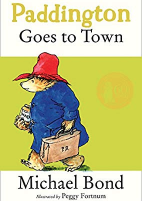 Paddington goes to TownBy Michael BondPaddington goes to TownBy Michael BondPaddington goes to TownBy Michael BondPaddington goes to TownBy Michael BondPaddington goes to TownBy Michael Bond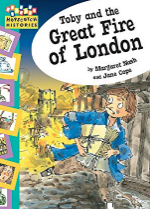 Toby and the Great Fire of London by Margaret NashToby and the Great Fire of London by Margaret NashToby and the Great Fire of London by Margaret Nash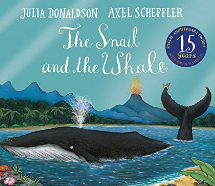 The Snail and the Whale by Julia DonaldsonThe Snail and the Whale by Julia DonaldsonThe Snail and the Whale by Julia DonaldsonThe Snail and the Whale by Julia Donaldson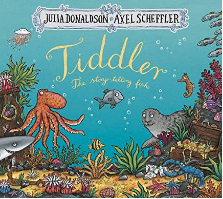 Tiddler by Julia DonaldsonTiddler by Julia DonaldsonTiddler by Julia DonaldsonTiddler by Julia DonaldsonPhonicsPhonicsRevision of Set 2 and Beginning Set 3– working belowRevision of Set 3- coreRevision of Set 2 and Beginning Set 3– working belowRevision of Set 3- coreRevision of Set 2 and Beginning Set 3– working belowRevision of Set 3- coreRevision of Set 2 and Beginning Set 3– working belowRevision of Set 3- coreRevision of Set 2 and Beginning Set 3– working belowRevision of Set 3- coreRevision of Set 2 and Beginning Set 3– working belowRevision of Set 3- coreRevision of Set 2 and Beginning Set 3– working belowRevision of Set 3- coreRevision of Set 2 and Beginning Set 3– working belowRevision of Set 3- coreRevision of Set 2 and Beginning Set 3– working belowRevision of Set 3- coreRevision of Set 2 and Beginning Set 3– working belowRevision of Set 3- coreRevision of Set 2 and Beginning Set 3– working belowRevision of Set 3- coreRevision of Set 2 and Beginning Set 3– working belowRevision of Set 3- coreRevision of Set 2 and Beginning Set 3– working belowRevision of Set 3- coreRevision of Set 2 and Beginning Set 3– working belowRevision of Set 3- coreRevision of Set 2 and Beginning Set 3– working belowRevision of Set 3- coreRevision of Set 2 and Beginning Set 3– working belowRevision of Set 3- coreSpellingSpellingRWI Spelling 2A Units 1, 2, 3, 4, 5Contractions and apostrophes Adding the suffix –ly The or sound spelt a before l and ll.The /s/ sound spelt c before e, i and y.Adding the suffix –y Adding the suffix –y (to words ending in a short vowel and a consonant).Adding the suffix –ly (to words to make adverbs).Learning words (inc lots of set 3 revision)Segmenting spoken words into phonemes and representing these by graphemes, spelling many correctly. Common exception wordswrite from memory simple sentences dictated by the teacher that include words using the GPCs, common exception words and punctuation taught so far.Having a go at unfamiliar wordsExplore strategies for having a go at spelling words independentlyRWI Spelling 2A Units 1, 2, 3, 4, 5Contractions and apostrophes Adding the suffix –ly The or sound spelt a before l and ll.The /s/ sound spelt c before e, i and y.Adding the suffix –y Adding the suffix –y (to words ending in a short vowel and a consonant).Adding the suffix –ly (to words to make adverbs).Learning words (inc lots of set 3 revision)Segmenting spoken words into phonemes and representing these by graphemes, spelling many correctly. Common exception wordswrite from memory simple sentences dictated by the teacher that include words using the GPCs, common exception words and punctuation taught so far.Having a go at unfamiliar wordsExplore strategies for having a go at spelling words independentlyRWI Spelling 2A Units 1, 2, 3, 4, 5Contractions and apostrophes Adding the suffix –ly The or sound spelt a before l and ll.The /s/ sound spelt c before e, i and y.Adding the suffix –y Adding the suffix –y (to words ending in a short vowel and a consonant).Adding the suffix –ly (to words to make adverbs).Learning words (inc lots of set 3 revision)Segmenting spoken words into phonemes and representing these by graphemes, spelling many correctly. Common exception wordswrite from memory simple sentences dictated by the teacher that include words using the GPCs, common exception words and punctuation taught so far.Having a go at unfamiliar wordsExplore strategies for having a go at spelling words independentlyRWI Spelling 2A Units 1, 2, 3, 4, 5Contractions and apostrophes Adding the suffix –ly The or sound spelt a before l and ll.The /s/ sound spelt c before e, i and y.Adding the suffix –y Adding the suffix –y (to words ending in a short vowel and a consonant).Adding the suffix –ly (to words to make adverbs).Learning words (inc lots of set 3 revision)Segmenting spoken words into phonemes and representing these by graphemes, spelling many correctly. Common exception wordswrite from memory simple sentences dictated by the teacher that include words using the GPCs, common exception words and punctuation taught so far.Having a go at unfamiliar wordsExplore strategies for having a go at spelling words independentlyRWI Spelling 2A Units 1, 2, 3, 4, 5Contractions and apostrophes Adding the suffix –ly The or sound spelt a before l and ll.The /s/ sound spelt c before e, i and y.Adding the suffix –y Adding the suffix –y (to words ending in a short vowel and a consonant).Adding the suffix –ly (to words to make adverbs).Learning words (inc lots of set 3 revision)Segmenting spoken words into phonemes and representing these by graphemes, spelling many correctly. Common exception wordswrite from memory simple sentences dictated by the teacher that include words using the GPCs, common exception words and punctuation taught so far.Having a go at unfamiliar wordsExplore strategies for having a go at spelling words independentlyRWI Spelling 2A Units 1, 2, 3, 4, 5Contractions and apostrophes Adding the suffix –ly The or sound spelt a before l and ll.The /s/ sound spelt c before e, i and y.Adding the suffix –y Adding the suffix –y (to words ending in a short vowel and a consonant).Adding the suffix –ly (to words to make adverbs).Learning words (inc lots of set 3 revision)Segmenting spoken words into phonemes and representing these by graphemes, spelling many correctly. Common exception wordswrite from memory simple sentences dictated by the teacher that include words using the GPCs, common exception words and punctuation taught so far.Having a go at unfamiliar wordsExplore strategies for having a go at spelling words independentlyRWI Spelling 2A Units 1, 2, 3, 4, 5Contractions and apostrophes Adding the suffix –ly The or sound spelt a before l and ll.The /s/ sound spelt c before e, i and y.Adding the suffix –y Adding the suffix –y (to words ending in a short vowel and a consonant).Adding the suffix –ly (to words to make adverbs).Learning words (inc lots of set 3 revision)Segmenting spoken words into phonemes and representing these by graphemes, spelling many correctly. Common exception wordswrite from memory simple sentences dictated by the teacher that include words using the GPCs, common exception words and punctuation taught so far.Having a go at unfamiliar wordsExplore strategies for having a go at spelling words independentlyRWI Spelling 2A Units 1, 2, 3, 4, 5Contractions and apostrophes Adding the suffix –ly The or sound spelt a before l and ll.The /s/ sound spelt c before e, i and y.Adding the suffix –y Adding the suffix –y (to words ending in a short vowel and a consonant).Adding the suffix –ly (to words to make adverbs).Learning words (inc lots of set 3 revision)Segmenting spoken words into phonemes and representing these by graphemes, spelling many correctly. Common exception wordswrite from memory simple sentences dictated by the teacher that include words using the GPCs, common exception words and punctuation taught so far.Having a go at unfamiliar wordsExplore strategies for having a go at spelling words independentlyRWI Spelling 2A Units 6, 7, 8, 9, 10, 11, 12Possessive apostrophes The /dʒ/ sound spelt as ge and dge at the end of words, and sometimes spelt as g elsewhere in words before e, i and y.The /n/ sound spelt kn and (less often) gn at the beginning of words.Adding the suffix –ing Adding the suffix –ing (to words ending in a short vowel and a consonant).The u sound spelt o, and the or sound spelt ar after w.The o sound spelt a after w and qu. Learning words (inc lots of set 3 revision)Segmenting spoken words into phonemes and representing these by graphemes, spelling many correctly. Common exception wordswrite from memory simple sentences dictated by the teacher that include words using the GPCs, common exception words and punctuation taught so far.Having a go at unfamiliar wordsExplore strategies for having a go at spelling words independentlyRWI Spelling 2A Units 6, 7, 8, 9, 10, 11, 12Possessive apostrophes The /dʒ/ sound spelt as ge and dge at the end of words, and sometimes spelt as g elsewhere in words before e, i and y.The /n/ sound spelt kn and (less often) gn at the beginning of words.Adding the suffix –ing Adding the suffix –ing (to words ending in a short vowel and a consonant).The u sound spelt o, and the or sound spelt ar after w.The o sound spelt a after w and qu. Learning words (inc lots of set 3 revision)Segmenting spoken words into phonemes and representing these by graphemes, spelling many correctly. Common exception wordswrite from memory simple sentences dictated by the teacher that include words using the GPCs, common exception words and punctuation taught so far.Having a go at unfamiliar wordsExplore strategies for having a go at spelling words independentlyRWI Spelling 2A Units 6, 7, 8, 9, 10, 11, 12Possessive apostrophes The /dʒ/ sound spelt as ge and dge at the end of words, and sometimes spelt as g elsewhere in words before e, i and y.The /n/ sound spelt kn and (less often) gn at the beginning of words.Adding the suffix –ing Adding the suffix –ing (to words ending in a short vowel and a consonant).The u sound spelt o, and the or sound spelt ar after w.The o sound spelt a after w and qu. Learning words (inc lots of set 3 revision)Segmenting spoken words into phonemes and representing these by graphemes, spelling many correctly. Common exception wordswrite from memory simple sentences dictated by the teacher that include words using the GPCs, common exception words and punctuation taught so far.Having a go at unfamiliar wordsExplore strategies for having a go at spelling words independentlyRWI Spelling 2A Units 6, 7, 8, 9, 10, 11, 12Possessive apostrophes The /dʒ/ sound spelt as ge and dge at the end of words, and sometimes spelt as g elsewhere in words before e, i and y.The /n/ sound spelt kn and (less often) gn at the beginning of words.Adding the suffix –ing Adding the suffix –ing (to words ending in a short vowel and a consonant).The u sound spelt o, and the or sound spelt ar after w.The o sound spelt a after w and qu. Learning words (inc lots of set 3 revision)Segmenting spoken words into phonemes and representing these by graphemes, spelling many correctly. Common exception wordswrite from memory simple sentences dictated by the teacher that include words using the GPCs, common exception words and punctuation taught so far.Having a go at unfamiliar wordsExplore strategies for having a go at spelling words independentlyRWI Spelling 2A Units 6, 7, 8, 9, 10, 11, 12Possessive apostrophes The /dʒ/ sound spelt as ge and dge at the end of words, and sometimes spelt as g elsewhere in words before e, i and y.The /n/ sound spelt kn and (less often) gn at the beginning of words.Adding the suffix –ing Adding the suffix –ing (to words ending in a short vowel and a consonant).The u sound spelt o, and the or sound spelt ar after w.The o sound spelt a after w and qu. Learning words (inc lots of set 3 revision)Segmenting spoken words into phonemes and representing these by graphemes, spelling many correctly. Common exception wordswrite from memory simple sentences dictated by the teacher that include words using the GPCs, common exception words and punctuation taught so far.Having a go at unfamiliar wordsExplore strategies for having a go at spelling words independentlyRWI Spelling 2A Units 6, 7, 8, 9, 10, 11, 12Possessive apostrophes The /dʒ/ sound spelt as ge and dge at the end of words, and sometimes spelt as g elsewhere in words before e, i and y.The /n/ sound spelt kn and (less often) gn at the beginning of words.Adding the suffix –ing Adding the suffix –ing (to words ending in a short vowel and a consonant).The u sound spelt o, and the or sound spelt ar after w.The o sound spelt a after w and qu. Learning words (inc lots of set 3 revision)Segmenting spoken words into phonemes and representing these by graphemes, spelling many correctly. Common exception wordswrite from memory simple sentences dictated by the teacher that include words using the GPCs, common exception words and punctuation taught so far.Having a go at unfamiliar wordsExplore strategies for having a go at spelling words independentlyRWI Spelling 2A Units 6, 7, 8, 9, 10, 11, 12Possessive apostrophes The /dʒ/ sound spelt as ge and dge at the end of words, and sometimes spelt as g elsewhere in words before e, i and y.The /n/ sound spelt kn and (less often) gn at the beginning of words.Adding the suffix –ing Adding the suffix –ing (to words ending in a short vowel and a consonant).The u sound spelt o, and the or sound spelt ar after w.The o sound spelt a after w and qu. Learning words (inc lots of set 3 revision)Segmenting spoken words into phonemes and representing these by graphemes, spelling many correctly. Common exception wordswrite from memory simple sentences dictated by the teacher that include words using the GPCs, common exception words and punctuation taught so far.Having a go at unfamiliar wordsExplore strategies for having a go at spelling words independentlyRWI Spelling 2A Units 6, 7, 8, 9, 10, 11, 12Possessive apostrophes The /dʒ/ sound spelt as ge and dge at the end of words, and sometimes spelt as g elsewhere in words before e, i and y.The /n/ sound spelt kn and (less often) gn at the beginning of words.Adding the suffix –ing Adding the suffix –ing (to words ending in a short vowel and a consonant).The u sound spelt o, and the or sound spelt ar after w.The o sound spelt a after w and qu. Learning words (inc lots of set 3 revision)Segmenting spoken words into phonemes and representing these by graphemes, spelling many correctly. Common exception wordswrite from memory simple sentences dictated by the teacher that include words using the GPCs, common exception words and punctuation taught so far.Having a go at unfamiliar wordsExplore strategies for having a go at spelling words independentlyWord ReadingWord Readingcontinue to apply phonic knowledge and skills as the route to decode words until automatic decoding has become embedded and reading is fluent read accurately by blending the sounds in words that contain the common graphemes for all 40+ phonemesread accurately some words of two or more syllables that contain the same grapheme-phoneme correspondences (GPCs)read common exception wordsUse GPCs to read aloud many words quickly and accurately without overt sounding and blending sound out many unfamiliar words accuratelycontinue to apply phonic knowledge and skills as the route to decode words until automatic decoding has become embedded and reading is fluent read accurately by blending the sounds in words that contain the common graphemes for all 40+ phonemesread accurately some words of two or more syllables that contain the same grapheme-phoneme correspondences (GPCs)read common exception wordsUse GPCs to read aloud many words quickly and accurately without overt sounding and blending sound out many unfamiliar words accuratelycontinue to apply phonic knowledge and skills as the route to decode words until automatic decoding has become embedded and reading is fluent read accurately by blending the sounds in words that contain the common graphemes for all 40+ phonemesread accurately some words of two or more syllables that contain the same grapheme-phoneme correspondences (GPCs)read common exception wordsUse GPCs to read aloud many words quickly and accurately without overt sounding and blending sound out many unfamiliar words accuratelycontinue to apply phonic knowledge and skills as the route to decode words until automatic decoding has become embedded and reading is fluent read accurately by blending the sounds in words that contain the common graphemes for all 40+ phonemesread accurately some words of two or more syllables that contain the same grapheme-phoneme correspondences (GPCs)read common exception wordsUse GPCs to read aloud many words quickly and accurately without overt sounding and blending sound out many unfamiliar words accuratelycontinue to apply phonic knowledge and skills as the route to decode words until automatic decoding has become embedded and reading is fluent read accurately by blending the sounds in words that contain the common graphemes for all 40+ phonemesread accurately some words of two or more syllables that contain the same grapheme-phoneme correspondences (GPCs)read common exception wordsUse GPCs to read aloud many words quickly and accurately without overt sounding and blending sound out many unfamiliar words accuratelycontinue to apply phonic knowledge and skills as the route to decode words until automatic decoding has become embedded and reading is fluent read accurately by blending the sounds in words that contain the common graphemes for all 40+ phonemesread accurately some words of two or more syllables that contain the same grapheme-phoneme correspondences (GPCs)read common exception wordsUse GPCs to read aloud many words quickly and accurately without overt sounding and blending sound out many unfamiliar words accuratelycontinue to apply phonic knowledge and skills as the route to decode words until automatic decoding has become embedded and reading is fluent read accurately by blending the sounds in words that contain the common graphemes for all 40+ phonemesread accurately some words of two or more syllables that contain the same grapheme-phoneme correspondences (GPCs)read common exception wordsUse GPCs to read aloud many words quickly and accurately without overt sounding and blending sound out many unfamiliar words accuratelycontinue to apply phonic knowledge and skills as the route to decode words until automatic decoding has become embedded and reading is fluent read accurately by blending the sounds in words that contain the common graphemes for all 40+ phonemesread accurately some words of two or more syllables that contain the same grapheme-phoneme correspondences (GPCs)read common exception wordsUse GPCs to read aloud many words quickly and accurately without overt sounding and blending sound out many unfamiliar words accuratelyread accurately most words of two or more syllables read most words containing common suffixesread most common exception wordsIn age-appropriate books:read words accurately and  fluently without overt sounding and blending, e.g. at over 90 words per minutesound out most unfamiliar words accurately, without undue hesitationread accurately most words of two or more syllables read most words containing common suffixesread most common exception wordsIn age-appropriate books:read words accurately and  fluently without overt sounding and blending, e.g. at over 90 words per minutesound out most unfamiliar words accurately, without undue hesitationread accurately most words of two or more syllables read most words containing common suffixesread most common exception wordsIn age-appropriate books:read words accurately and  fluently without overt sounding and blending, e.g. at over 90 words per minutesound out most unfamiliar words accurately, without undue hesitationread accurately most words of two or more syllables read most words containing common suffixesread most common exception wordsIn age-appropriate books:read words accurately and  fluently without overt sounding and blending, e.g. at over 90 words per minutesound out most unfamiliar words accurately, without undue hesitationread accurately most words of two or more syllables read most words containing common suffixesread most common exception wordsIn age-appropriate books:read words accurately and  fluently without overt sounding and blending, e.g. at over 90 words per minutesound out most unfamiliar words accurately, without undue hesitationread accurately most words of two or more syllables read most words containing common suffixesread most common exception wordsIn age-appropriate books:read words accurately and  fluently without overt sounding and blending, e.g. at over 90 words per minutesound out most unfamiliar words accurately, without undue hesitationread accurately most words of two or more syllables read most words containing common suffixesread most common exception wordsIn age-appropriate books:read words accurately and  fluently without overt sounding and blending, e.g. at over 90 words per minutesound out most unfamiliar words accurately, without undue hesitationread accurately most words of two or more syllables read most words containing common suffixesread most common exception wordsIn age-appropriate books:read words accurately and  fluently without overt sounding and blending, e.g. at over 90 words per minutesound out most unfamiliar words accurately, without undue hesitationComprehensionComprehensionDevelop pleasure in reading, motivation to read, vocabulary and understanding by:listening to and discussing a wide range of poems, stories and non-fiction at a level beyond that at which they can read independentlybeing encouraged to link what they read or hear to their own experiencesUnderstand both the books they can already read accurately and fluently and those they listen to by:checking that the text makes sense to them as they read, and correcting inaccurate readingdiscussing the significance of the title and eventspredicting what might happen on the basis of what has been read so farparticipate in discussion about what is read to them, taking turns and listening to what others sayexplain clearly their understanding of what is read to themDevelop pleasure in reading, motivation to read, vocabulary and understanding by:listening to and discussing a wide range of poems, stories and non-fiction at a level beyond that at which they can read independentlybeing encouraged to link what they read or hear to their own experiencesUnderstand both the books they can already read accurately and fluently and those they listen to by:checking that the text makes sense to them as they read, and correcting inaccurate readingdiscussing the significance of the title and eventspredicting what might happen on the basis of what has been read so farparticipate in discussion about what is read to them, taking turns and listening to what others sayexplain clearly their understanding of what is read to themDevelop pleasure in reading, motivation to read, vocabulary and understanding by:listening to and discussing a wide range of poems, stories and non-fiction at a level beyond that at which they can read independentlybeing encouraged to link what they read or hear to their own experiencesUnderstand both the books they can already read accurately and fluently and those they listen to by:checking that the text makes sense to them as they read, and correcting inaccurate readingdiscussing the significance of the title and eventspredicting what might happen on the basis of what has been read so farparticipate in discussion about what is read to them, taking turns and listening to what others sayexplain clearly their understanding of what is read to themDevelop pleasure in reading, motivation to read, vocabulary and understanding by:listening to and discussing a wide range of poems, stories and non-fiction at a level beyond that at which they can read independentlybeing encouraged to link what they read or hear to their own experiencesUnderstand both the books they can already read accurately and fluently and those they listen to by:checking that the text makes sense to them as they read, and correcting inaccurate readingdiscussing the significance of the title and eventspredicting what might happen on the basis of what has been read so farparticipate in discussion about what is read to them, taking turns and listening to what others sayexplain clearly their understanding of what is read to themDevelop pleasure in reading, motivation to read, vocabulary and understanding by:listening to and discussing a wide range of poems, stories and non-fiction at a level beyond that at which they can read independentlybeing encouraged to link what they read or hear to their own experiencesUnderstand both the books they can already read accurately and fluently and those they listen to by:checking that the text makes sense to them as they read, and correcting inaccurate readingdiscussing the significance of the title and eventspredicting what might happen on the basis of what has been read so farparticipate in discussion about what is read to them, taking turns and listening to what others sayexplain clearly their understanding of what is read to themDevelop pleasure in reading, motivation to read, vocabulary and understanding by:listening to and discussing a wide range of poems, stories and non-fiction at a level beyond that at which they can read independentlybeing encouraged to link what they read or hear to their own experiencesUnderstand both the books they can already read accurately and fluently and those they listen to by:checking that the text makes sense to them as they read, and correcting inaccurate readingdiscussing the significance of the title and eventspredicting what might happen on the basis of what has been read so farparticipate in discussion about what is read to them, taking turns and listening to what others sayexplain clearly their understanding of what is read to themDevelop pleasure in reading, motivation to read, vocabulary and understanding by:listening to and discussing a wide range of poems, stories and non-fiction at a level beyond that at which they can read independentlybeing encouraged to link what they read or hear to their own experiencesUnderstand both the books they can already read accurately and fluently and those they listen to by:checking that the text makes sense to them as they read, and correcting inaccurate readingdiscussing the significance of the title and eventspredicting what might happen on the basis of what has been read so farparticipate in discussion about what is read to them, taking turns and listening to what others sayexplain clearly their understanding of what is read to themDevelop pleasure in reading, motivation to read, vocabulary and understanding by:listening to and discussing a wide range of poems, stories and non-fiction at a level beyond that at which they can read independentlybeing encouraged to link what they read or hear to their own experiencesUnderstand both the books they can already read accurately and fluently and those they listen to by:checking that the text makes sense to them as they read, and correcting inaccurate readingdiscussing the significance of the title and eventspredicting what might happen on the basis of what has been read so farparticipate in discussion about what is read to them, taking turns and listening to what others sayexplain clearly their understanding of what is read to themDevelop pleasure in reading, motivation to read, vocabulary and understanding by:becoming very familiar with key stories, fairy stories and traditional tales, retelling them and considering their particular characteristicsrecognising and joining in with predictable phraseslearning to appreciate rhymes and poems, and to recite some by heartdiscussing word meanings, linking new meanings to those already knownUnderstand both the books they can already read accurately and fluently and those they listen to by:drawing on what they already know or on background information and vocabulary provided by the teachermaking inferences on the basis of what is being said and doneparticipate in discussion about what is read to them, taking turns and listening to what others sayexplain clearly their understanding of what is read to themDevelop pleasure in reading, motivation to read, vocabulary and understanding by:becoming very familiar with key stories, fairy stories and traditional tales, retelling them and considering their particular characteristicsrecognising and joining in with predictable phraseslearning to appreciate rhymes and poems, and to recite some by heartdiscussing word meanings, linking new meanings to those already knownUnderstand both the books they can already read accurately and fluently and those they listen to by:drawing on what they already know or on background information and vocabulary provided by the teachermaking inferences on the basis of what is being said and doneparticipate in discussion about what is read to them, taking turns and listening to what others sayexplain clearly their understanding of what is read to themDevelop pleasure in reading, motivation to read, vocabulary and understanding by:becoming very familiar with key stories, fairy stories and traditional tales, retelling them and considering their particular characteristicsrecognising and joining in with predictable phraseslearning to appreciate rhymes and poems, and to recite some by heartdiscussing word meanings, linking new meanings to those already knownUnderstand both the books they can already read accurately and fluently and those they listen to by:drawing on what they already know or on background information and vocabulary provided by the teachermaking inferences on the basis of what is being said and doneparticipate in discussion about what is read to them, taking turns and listening to what others sayexplain clearly their understanding of what is read to themDevelop pleasure in reading, motivation to read, vocabulary and understanding by:becoming very familiar with key stories, fairy stories and traditional tales, retelling them and considering their particular characteristicsrecognising and joining in with predictable phraseslearning to appreciate rhymes and poems, and to recite some by heartdiscussing word meanings, linking new meanings to those already knownUnderstand both the books they can already read accurately and fluently and those they listen to by:drawing on what they already know or on background information and vocabulary provided by the teachermaking inferences on the basis of what is being said and doneparticipate in discussion about what is read to them, taking turns and listening to what others sayexplain clearly their understanding of what is read to themDevelop pleasure in reading, motivation to read, vocabulary and understanding by:becoming very familiar with key stories, fairy stories and traditional tales, retelling them and considering their particular characteristicsrecognising and joining in with predictable phraseslearning to appreciate rhymes and poems, and to recite some by heartdiscussing word meanings, linking new meanings to those already knownUnderstand both the books they can already read accurately and fluently and those they listen to by:drawing on what they already know or on background information and vocabulary provided by the teachermaking inferences on the basis of what is being said and doneparticipate in discussion about what is read to them, taking turns and listening to what others sayexplain clearly their understanding of what is read to themDevelop pleasure in reading, motivation to read, vocabulary and understanding by:becoming very familiar with key stories, fairy stories and traditional tales, retelling them and considering their particular characteristicsrecognising and joining in with predictable phraseslearning to appreciate rhymes and poems, and to recite some by heartdiscussing word meanings, linking new meanings to those already knownUnderstand both the books they can already read accurately and fluently and those they listen to by:drawing on what they already know or on background information and vocabulary provided by the teachermaking inferences on the basis of what is being said and doneparticipate in discussion about what is read to them, taking turns and listening to what others sayexplain clearly their understanding of what is read to themDevelop pleasure in reading, motivation to read, vocabulary and understanding by:becoming very familiar with key stories, fairy stories and traditional tales, retelling them and considering their particular characteristicsrecognising and joining in with predictable phraseslearning to appreciate rhymes and poems, and to recite some by heartdiscussing word meanings, linking new meanings to those already knownUnderstand both the books they can already read accurately and fluently and those they listen to by:drawing on what they already know or on background information and vocabulary provided by the teachermaking inferences on the basis of what is being said and doneparticipate in discussion about what is read to them, taking turns and listening to what others sayexplain clearly their understanding of what is read to themDevelop pleasure in reading, motivation to read, vocabulary and understanding by:becoming very familiar with key stories, fairy stories and traditional tales, retelling them and considering their particular characteristicsrecognising and joining in with predictable phraseslearning to appreciate rhymes and poems, and to recite some by heartdiscussing word meanings, linking new meanings to those already knownUnderstand both the books they can already read accurately and fluently and those they listen to by:drawing on what they already know or on background information and vocabulary provided by the teachermaking inferences on the basis of what is being said and doneparticipate in discussion about what is read to them, taking turns and listening to what others sayexplain clearly their understanding of what is read to themSpoken LanguageSpoken Language        listen and respond appropriately to adults and their peers         ask relevant questions to extend their understanding and knowledge use relevant strategies to build their vocabulary        listen and respond appropriately to adults and their peers         ask relevant questions to extend their understanding and knowledge use relevant strategies to build their vocabulary        listen and respond appropriately to adults and their peers         ask relevant questions to extend their understanding and knowledge use relevant strategies to build their vocabulary        listen and respond appropriately to adults and their peers         ask relevant questions to extend their understanding and knowledge use relevant strategies to build their vocabulary        listen and respond appropriately to adults and their peers         ask relevant questions to extend their understanding and knowledge use relevant strategies to build their vocabulary        listen and respond appropriately to adults and their peers         ask relevant questions to extend their understanding and knowledge use relevant strategies to build their vocabulary        listen and respond appropriately to adults and their peers         ask relevant questions to extend their understanding and knowledge use relevant strategies to build their vocabulary        listen and respond appropriately to adults and their peers         ask relevant questions to extend their understanding and knowledge use relevant strategies to build their vocabulary        listen and respond appropriately to adults and their peers         ask relevant questions to extend their understanding and knowledge use relevant strategies to build their vocabulary        listen and respond appropriately to adults and their peers         ask relevant questions to extend their understanding and knowledge use relevant strategies to build their vocabulary        listen and respond appropriately to adults and their peers         ask relevant questions to extend their understanding and knowledge use relevant strategies to build their vocabulary        listen and respond appropriately to adults and their peers         ask relevant questions to extend their understanding and knowledge use relevant strategies to build their vocabulary        listen and respond appropriately to adults and their peers         ask relevant questions to extend their understanding and knowledge use relevant strategies to build their vocabulary        listen and respond appropriately to adults and their peers         ask relevant questions to extend their understanding and knowledge use relevant strategies to build their vocabulary        listen and respond appropriately to adults and their peers         ask relevant questions to extend their understanding and knowledge use relevant strategies to build their vocabulary        listen and respond appropriately to adults and their peers         ask relevant questions to extend their understanding and knowledge use relevant strategies to build their vocabularyWritingCompositionDevelop positive attitudes towards and stamina for writing by: writing narratives about personal experiences and those of others (real and fictional) writing about real events writing poetry writing for different purposes Consider what they are going to write before beginning by: planning or saying out loud what they are going to write about writing down ideas and/or key words, including new vocabulary encapsulating what they want to say, sentence by sentence Develop positive attitudes towards and stamina for writing by: writing narratives about personal experiences and those of others (real and fictional) writing about real events writing poetry writing for different purposes Consider what they are going to write before beginning by: planning or saying out loud what they are going to write about writing down ideas and/or key words, including new vocabulary encapsulating what they want to say, sentence by sentence Develop positive attitudes towards and stamina for writing by: writing narratives about personal experiences and those of others (real and fictional) writing about real events writing poetry writing for different purposes Consider what they are going to write before beginning by: planning or saying out loud what they are going to write about writing down ideas and/or key words, including new vocabulary encapsulating what they want to say, sentence by sentence Develop positive attitudes towards and stamina for writing by: writing narratives about personal experiences and those of others (real and fictional) writing about real events writing poetry writing for different purposes Consider what they are going to write before beginning by: planning or saying out loud what they are going to write about writing down ideas and/or key words, including new vocabulary encapsulating what they want to say, sentence by sentence Develop positive attitudes towards and stamina for writing by: writing narratives about personal experiences and those of others (real and fictional) writing about real events writing poetry writing for different purposes Consider what they are going to write before beginning by: planning or saying out loud what they are going to write about writing down ideas and/or key words, including new vocabulary encapsulating what they want to say, sentence by sentence Develop positive attitudes towards and stamina for writing by: writing narratives about personal experiences and those of others (real and fictional) writing about real events writing poetry writing for different purposes Consider what they are going to write before beginning by: planning or saying out loud what they are going to write about writing down ideas and/or key words, including new vocabulary encapsulating what they want to say, sentence by sentence Develop positive attitudes towards and stamina for writing by: writing narratives about personal experiences and those of others (real and fictional) writing about real events writing poetry writing for different purposes Consider what they are going to write before beginning by: planning or saying out loud what they are going to write about writing down ideas and/or key words, including new vocabulary encapsulating what they want to say, sentence by sentence Develop positive attitudes towards and stamina for writing by: writing narratives about personal experiences and those of others (real and fictional) writing about real events writing poetry writing for different purposes Consider what they are going to write before beginning by: planning or saying out loud what they are going to write about writing down ideas and/or key words, including new vocabulary encapsulating what they want to say, sentence by sentence Develop positive attitudes towards and stamina for writing by: writing narratives about personal experiences and those of others (real and fictional) writing about real events writing poetry writing for different purposes Consider what they are going to write before beginning by: planning or saying out loud what they are going to write about writing down ideas and/or key words, including new vocabulary encapsulating what they want to say, sentence by sentence Make simple additions, revisions and corrections to their own writing by: re-reading to check that their writing makes sense and that verbs to indicate time are used correctly and consistently, including verbs in the continuous form proof-reading to check for errors in spelling, grammar and punctuation [for example, ends of sentences punctuated correctly] Develop positive attitudes towards and stamina for writing by: writing narratives about personal experiences and those of others (real and fictional) writing about real events writing poetry writing for different purposes Consider what they are going to write before beginning by: planning or saying out loud what they are going to write about writing down ideas and/or key words, including new vocabulary encapsulating what they want to say, sentence by sentence Make simple additions, revisions and corrections to their own writing by: re-reading to check that their writing makes sense and that verbs to indicate time are used correctly and consistently, including verbs in the continuous form proof-reading to check for errors in spelling, grammar and punctuation [for example, ends of sentences punctuated correctly] Develop positive attitudes towards and stamina for writing by: writing narratives about personal experiences and those of others (real and fictional) writing about real events writing poetry writing for different purposes Consider what they are going to write before beginning by: planning or saying out loud what they are going to write about writing down ideas and/or key words, including new vocabulary encapsulating what they want to say, sentence by sentence Make simple additions, revisions and corrections to their own writing by: re-reading to check that their writing makes sense and that verbs to indicate time are used correctly and consistently, including verbs in the continuous form proof-reading to check for errors in spelling, grammar and punctuation [for example, ends of sentences punctuated correctly] Develop positive attitudes towards and stamina for writing by: writing narratives about personal experiences and those of others (real and fictional) writing about real events writing poetry writing for different purposes Consider what they are going to write before beginning by: planning or saying out loud what they are going to write about writing down ideas and/or key words, including new vocabulary encapsulating what they want to say, sentence by sentence Make simple additions, revisions and corrections to their own writing by: re-reading to check that their writing makes sense and that verbs to indicate time are used correctly and consistently, including verbs in the continuous form proof-reading to check for errors in spelling, grammar and punctuation [for example, ends of sentences punctuated correctly] Develop positive attitudes towards and stamina for writing by: writing narratives about personal experiences and those of others (real and fictional) writing about real events writing poetry writing for different purposes Consider what they are going to write before beginning by: planning or saying out loud what they are going to write about writing down ideas and/or key words, including new vocabulary encapsulating what they want to say, sentence by sentence Make simple additions, revisions and corrections to their own writing by: re-reading to check that their writing makes sense and that verbs to indicate time are used correctly and consistently, including verbs in the continuous form proof-reading to check for errors in spelling, grammar and punctuation [for example, ends of sentences punctuated correctly] Develop positive attitudes towards and stamina for writing by: writing narratives about personal experiences and those of others (real and fictional) writing about real events writing poetry writing for different purposes Consider what they are going to write before beginning by: planning or saying out loud what they are going to write about writing down ideas and/or key words, including new vocabulary encapsulating what they want to say, sentence by sentence Make simple additions, revisions and corrections to their own writing by: re-reading to check that their writing makes sense and that verbs to indicate time are used correctly and consistently, including verbs in the continuous form proof-reading to check for errors in spelling, grammar and punctuation [for example, ends of sentences punctuated correctly] Develop positive attitudes towards and stamina for writing by: writing narratives about personal experiences and those of others (real and fictional) writing about real events writing poetry writing for different purposes Consider what they are going to write before beginning by: planning or saying out loud what they are going to write about writing down ideas and/or key words, including new vocabulary encapsulating what they want to say, sentence by sentence Make simple additions, revisions and corrections to their own writing by: re-reading to check that their writing makes sense and that verbs to indicate time are used correctly and consistently, including verbs in the continuous form proof-reading to check for errors in spelling, grammar and punctuation [for example, ends of sentences punctuated correctly] Develop positive attitudes towards and stamina for writing by: writing narratives about personal experiences and those of others (real and fictional) writing about real events writing poetry writing for different purposes Consider what they are going to write before beginning by: planning or saying out loud what they are going to write about writing down ideas and/or key words, including new vocabulary encapsulating what they want to say, sentence by sentence Make simple additions, revisions and corrections to their own writing by: re-reading to check that their writing makes sense and that verbs to indicate time are used correctly and consistently, including verbs in the continuous form proof-reading to check for errors in spelling, grammar and punctuation [for example, ends of sentences punctuated correctly] WritingGrammar/ PunctuationDevelop their understanding of the concepts:learning how to use both familiar punctuation correctly, including full stops, capital letters, exclamation marks, question marksLearning the grammar for year 2: sentences with different forms: statement, question, exclamation, command co-ordination (using or, and, or, but) compounding [for example, whiteboard, superman] Use and understand the grammatical terminology in discussing their writing:statement, question, exclamation, command, compound, Develop their understanding of the concepts:learning how to use both familiar punctuation correctly, including full stops, capital letters, exclamation marks, question marksLearning the grammar for year 2: sentences with different forms: statement, question, exclamation, command co-ordination (using or, and, or, but) compounding [for example, whiteboard, superman] Use and understand the grammatical terminology in discussing their writing:statement, question, exclamation, command, compound, Develop their understanding of the concepts:learning how to use both familiar punctuation correctly, including full stops, capital letters, exclamation marks, question marksLearning the grammar for year 2: sentences with different forms: statement, question, exclamation, command co-ordination (using or, and, or, but) compounding [for example, whiteboard, superman] Use and understand the grammatical terminology in discussing their writing:statement, question, exclamation, command, compound, Develop their understanding of the concepts:learning how to use both familiar punctuation correctly, including full stops, capital letters, exclamation marks, question marksLearning the grammar for year 2: sentences with different forms: statement, question, exclamation, command co-ordination (using or, and, or, but) compounding [for example, whiteboard, superman] Use and understand the grammatical terminology in discussing their writing:statement, question, exclamation, command, compound, Develop their understanding of the concepts:learning how to use both familiar punctuation correctly, including full stops, capital letters, exclamation marks, question marksLearning the grammar for year 2: sentences with different forms: statement, question, exclamation, command co-ordination (using or, and, or, but) compounding [for example, whiteboard, superman] Use and understand the grammatical terminology in discussing their writing:statement, question, exclamation, command, compound, Develop their understanding of the concepts:learning how to use both familiar punctuation correctly, including full stops, capital letters, exclamation marks, question marksLearning the grammar for year 2: sentences with different forms: statement, question, exclamation, command co-ordination (using or, and, or, but) compounding [for example, whiteboard, superman] Use and understand the grammatical terminology in discussing their writing:statement, question, exclamation, command, compound, Develop their understanding of the concepts:learning how to use both familiar punctuation correctly, including full stops, capital letters, exclamation marks, question marksLearning the grammar for year 2: sentences with different forms: statement, question, exclamation, command co-ordination (using or, and, or, but) compounding [for example, whiteboard, superman] Use and understand the grammatical terminology in discussing their writing:statement, question, exclamation, command, compound, Develop their understanding of the concepts:learning how to use both familiar punctuation correctly, including full stops, capital letters, exclamation marks, question marksLearning the grammar for year 2: sentences with different forms: statement, question, exclamation, command co-ordination (using or, and, or, but) compounding [for example, whiteboard, superman] Use and understand the grammatical terminology in discussing their writing:statement, question, exclamation, command, compound, Develop their understanding of the concepts:learning how to use both familiar correctly, including full stops, capital letters, exclamation marks, question marks Learning the grammar for year 2: sentences with different forms: statement, question, exclamation, command expanded noun phrases to describe and specify [for example, the blue butterfly] co-ordination (using or, and, or, but) some features of written Standard English formation of nouns using suffixes such as –ness, –er Use and understand the grammatical terminology in discussing their writing:noun, noun phrase, statement, question, exclamation, command, compound, suffix, Develop their understanding of the concepts:learning how to use both familiar correctly, including full stops, capital letters, exclamation marks, question marks Learning the grammar for year 2: sentences with different forms: statement, question, exclamation, command expanded noun phrases to describe and specify [for example, the blue butterfly] co-ordination (using or, and, or, but) some features of written Standard English formation of nouns using suffixes such as –ness, –er Use and understand the grammatical terminology in discussing their writing:noun, noun phrase, statement, question, exclamation, command, compound, suffix, Develop their understanding of the concepts:learning how to use both familiar correctly, including full stops, capital letters, exclamation marks, question marks Learning the grammar for year 2: sentences with different forms: statement, question, exclamation, command expanded noun phrases to describe and specify [for example, the blue butterfly] co-ordination (using or, and, or, but) some features of written Standard English formation of nouns using suffixes such as –ness, –er Use and understand the grammatical terminology in discussing their writing:noun, noun phrase, statement, question, exclamation, command, compound, suffix, Develop their understanding of the concepts:learning how to use both familiar correctly, including full stops, capital letters, exclamation marks, question marks Learning the grammar for year 2: sentences with different forms: statement, question, exclamation, command expanded noun phrases to describe and specify [for example, the blue butterfly] co-ordination (using or, and, or, but) some features of written Standard English formation of nouns using suffixes such as –ness, –er Use and understand the grammatical terminology in discussing their writing:noun, noun phrase, statement, question, exclamation, command, compound, suffix, Develop their understanding of the concepts:learning how to use both familiar correctly, including full stops, capital letters, exclamation marks, question marks Learning the grammar for year 2: sentences with different forms: statement, question, exclamation, command expanded noun phrases to describe and specify [for example, the blue butterfly] co-ordination (using or, and, or, but) some features of written Standard English formation of nouns using suffixes such as –ness, –er Use and understand the grammatical terminology in discussing their writing:noun, noun phrase, statement, question, exclamation, command, compound, suffix, Develop their understanding of the concepts:learning how to use both familiar correctly, including full stops, capital letters, exclamation marks, question marks Learning the grammar for year 2: sentences with different forms: statement, question, exclamation, command expanded noun phrases to describe and specify [for example, the blue butterfly] co-ordination (using or, and, or, but) some features of written Standard English formation of nouns using suffixes such as –ness, –er Use and understand the grammatical terminology in discussing their writing:noun, noun phrase, statement, question, exclamation, command, compound, suffix, Develop their understanding of the concepts:learning how to use both familiar correctly, including full stops, capital letters, exclamation marks, question marks Learning the grammar for year 2: sentences with different forms: statement, question, exclamation, command expanded noun phrases to describe and specify [for example, the blue butterfly] co-ordination (using or, and, or, but) some features of written Standard English formation of nouns using suffixes such as –ness, –er Use and understand the grammatical terminology in discussing their writing:noun, noun phrase, statement, question, exclamation, command, compound, suffix, Develop their understanding of the concepts:learning how to use both familiar correctly, including full stops, capital letters, exclamation marks, question marks Learning the grammar for year 2: sentences with different forms: statement, question, exclamation, command expanded noun phrases to describe and specify [for example, the blue butterfly] co-ordination (using or, and, or, but) some features of written Standard English formation of nouns using suffixes such as –ness, –er Use and understand the grammatical terminology in discussing their writing:noun, noun phrase, statement, question, exclamation, command, compound, suffix, HandwritingHandwritingLinked to phonics, spellings, writingform lower-case letters of the correct size relative to one anotherstart using some of the diagonal and horizontal strokes needed to join letters and understand which letters, when adjacent to one another, are best left unjoinedWhen writing sentences:forming lower-case letters in the correct direction, starting and finishing in the right place forming lower-case letters of the correct size relative to one another in some of the writing using spacing between wordsLinked to phonics, spellings, writingform lower-case letters of the correct size relative to one anotherstart using some of the diagonal and horizontal strokes needed to join letters and understand which letters, when adjacent to one another, are best left unjoinedWhen writing sentences:forming lower-case letters in the correct direction, starting and finishing in the right place forming lower-case letters of the correct size relative to one another in some of the writing using spacing between wordsLinked to phonics, spellings, writingform lower-case letters of the correct size relative to one anotherstart using some of the diagonal and horizontal strokes needed to join letters and understand which letters, when adjacent to one another, are best left unjoinedWhen writing sentences:forming lower-case letters in the correct direction, starting and finishing in the right place forming lower-case letters of the correct size relative to one another in some of the writing using spacing between wordsLinked to phonics, spellings, writingform lower-case letters of the correct size relative to one anotherstart using some of the diagonal and horizontal strokes needed to join letters and understand which letters, when adjacent to one another, are best left unjoinedWhen writing sentences:forming lower-case letters in the correct direction, starting and finishing in the right place forming lower-case letters of the correct size relative to one another in some of the writing using spacing between wordsLinked to phonics, spellings, writingform lower-case letters of the correct size relative to one anotherstart using some of the diagonal and horizontal strokes needed to join letters and understand which letters, when adjacent to one another, are best left unjoinedWhen writing sentences:forming lower-case letters in the correct direction, starting and finishing in the right place forming lower-case letters of the correct size relative to one another in some of the writing using spacing between wordsLinked to phonics, spellings, writingform lower-case letters of the correct size relative to one anotherstart using some of the diagonal and horizontal strokes needed to join letters and understand which letters, when adjacent to one another, are best left unjoinedWhen writing sentences:forming lower-case letters in the correct direction, starting and finishing in the right place forming lower-case letters of the correct size relative to one another in some of the writing using spacing between wordsLinked to phonics, spellings, writingform lower-case letters of the correct size relative to one anotherstart using some of the diagonal and horizontal strokes needed to join letters and understand which letters, when adjacent to one another, are best left unjoinedWhen writing sentences:forming lower-case letters in the correct direction, starting and finishing in the right place forming lower-case letters of the correct size relative to one another in some of the writing using spacing between wordsLinked to phonics, spellings, writingform lower-case letters of the correct size relative to one anotherstart using some of the diagonal and horizontal strokes needed to join letters and understand which letters, when adjacent to one another, are best left unjoinedWhen writing sentences:forming lower-case letters in the correct direction, starting and finishing in the right place forming lower-case letters of the correct size relative to one another in some of the writing using spacing between wordsLinked to phonics, spellings, writing:form lower-case letters of the correct size relative to one anotherstart using some of the diagonal and horizontal strokes needed to join letters and understand which letters, when adjacent to one another, are best left unjoinedWhen writing sentences:use the diagonal and horizontal strokes needed to join letters in some of their writing write capital letters and digits of the correct size, orientation and relationship to one another and to lower case letters use spacing between words that reflects the size of the lettersLinked to phonics, spellings, writing:form lower-case letters of the correct size relative to one anotherstart using some of the diagonal and horizontal strokes needed to join letters and understand which letters, when adjacent to one another, are best left unjoinedWhen writing sentences:use the diagonal and horizontal strokes needed to join letters in some of their writing write capital letters and digits of the correct size, orientation and relationship to one another and to lower case letters use spacing between words that reflects the size of the lettersLinked to phonics, spellings, writing:form lower-case letters of the correct size relative to one anotherstart using some of the diagonal and horizontal strokes needed to join letters and understand which letters, when adjacent to one another, are best left unjoinedWhen writing sentences:use the diagonal and horizontal strokes needed to join letters in some of their writing write capital letters and digits of the correct size, orientation and relationship to one another and to lower case letters use spacing between words that reflects the size of the lettersLinked to phonics, spellings, writing:form lower-case letters of the correct size relative to one anotherstart using some of the diagonal and horizontal strokes needed to join letters and understand which letters, when adjacent to one another, are best left unjoinedWhen writing sentences:use the diagonal and horizontal strokes needed to join letters in some of their writing write capital letters and digits of the correct size, orientation and relationship to one another and to lower case letters use spacing between words that reflects the size of the lettersLinked to phonics, spellings, writing:form lower-case letters of the correct size relative to one anotherstart using some of the diagonal and horizontal strokes needed to join letters and understand which letters, when adjacent to one another, are best left unjoinedWhen writing sentences:use the diagonal and horizontal strokes needed to join letters in some of their writing write capital letters and digits of the correct size, orientation and relationship to one another and to lower case letters use spacing between words that reflects the size of the lettersLinked to phonics, spellings, writing:form lower-case letters of the correct size relative to one anotherstart using some of the diagonal and horizontal strokes needed to join letters and understand which letters, when adjacent to one another, are best left unjoinedWhen writing sentences:use the diagonal and horizontal strokes needed to join letters in some of their writing write capital letters and digits of the correct size, orientation and relationship to one another and to lower case letters use spacing between words that reflects the size of the lettersLinked to phonics, spellings, writing:form lower-case letters of the correct size relative to one anotherstart using some of the diagonal and horizontal strokes needed to join letters and understand which letters, when adjacent to one another, are best left unjoinedWhen writing sentences:use the diagonal and horizontal strokes needed to join letters in some of their writing write capital letters and digits of the correct size, orientation and relationship to one another and to lower case letters use spacing between words that reflects the size of the lettersLinked to phonics, spellings, writing:form lower-case letters of the correct size relative to one anotherstart using some of the diagonal and horizontal strokes needed to join letters and understand which letters, when adjacent to one another, are best left unjoinedWhen writing sentences:use the diagonal and horizontal strokes needed to join letters in some of their writing write capital letters and digits of the correct size, orientation and relationship to one another and to lower case letters use spacing between words that reflects the size of the lettersSpring TermSpring TermSpring 1Theme: Muck, Mess & MixturesSpring 1Theme: Muck, Mess & MixturesSpring 1Theme: Muck, Mess & MixturesSpring 1Theme: Muck, Mess & MixturesSpring 1Theme: Muck, Mess & MixturesSpring 1Theme: Muck, Mess & MixturesSpring 1Theme: Muck, Mess & MixturesSpring 2Theme:  Wriggle and CrawlSpring 2Theme:  Wriggle and CrawlSpring 2Theme:  Wriggle and CrawlSpring 2Theme:  Wriggle and CrawlSpring 2Theme:  Wriggle and CrawlSpring 2Theme:  Wriggle and CrawlSpring 2Theme:  Wriggle and CrawlWeek 16Week 17Week 18Week 19Week 19Week 20Week 21Week 22Week 23Week 24Week 24Week 25Week 26Week 27Text / FocusText / Focus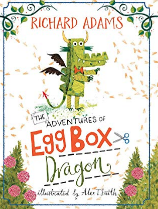 The Adventures of Egg Box Dragonby Richard AdamsThe Adventures of Egg Box Dragonby Richard AdamsThe Adventures of Egg Box Dragonby Richard AdamsThe Adventures of Egg Box Dragonby Richard Adams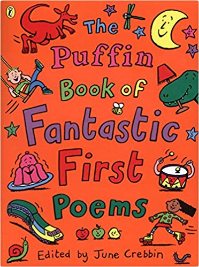 Fantastic First Poems by June CrebinFantastic First Poems by June CrebinFantastic First Poems by June Crebin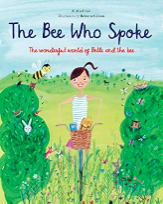 The Bee who Spoke by Al MacCuishThe Bee who Spoke by Al MacCuishThe Bee who Spoke by Al MacCuish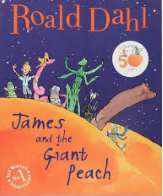 James and the Giant Peach by Roald DahlJames and the Giant Peach by Roald DahlJames and the Giant Peach by Roald DahlJames and the Giant Peach by Roald DahlPhonicsPhonicsRevision of Set 2 and Set 3– working belowRevision of Set 3- coreRevision of Set 2 and Set 3– working belowRevision of Set 3- coreRevision of Set 2 and Set 3– working belowRevision of Set 3- coreRevision of Set 2 and Set 3– working belowRevision of Set 3- coreRevision of Set 2 and Set 3– working belowRevision of Set 3- coreRevision of Set 2 and Set 3– working belowRevision of Set 3- coreRevision of Set 2 and Set 3– working belowRevision of Set 3- coreRevision of Set 2 and Set 3– working belowRevision of Set 3- coreRevision of Set 2 and Set 3– working belowRevision of Set 3- coreRevision of Set 2 and Set 3– working belowRevision of Set 3- coreRevision of Set 2 and Set 3– working belowRevision of Set 3- coreRevision of Set 2 and Set 3– working belowRevision of Set 3- coreRevision of Set 2 and Set 3– working belowRevision of Set 3- coreRevision of Set 2 and Set 3– working belowRevision of Set 3- coreSpellingSpellingRWI Spelling 2A Units 13, 14Adding the suffix –ed (2)(swapping y for i).Adding the suffix –ed (dropping e to add –ed, and revision of doubling final consonant and swapping y for i).RWI Spelling 2B Units 1, 2, 3The /r/ sound spelt wr at the beginning of words.Words ending in –il and words where s makes the zh sound. Adding the suffixes –er or –est Adding the suffixes –er or –est (words where no change is needed; words ending in e).Words ending in –il and words where s makes the zh sound.Learning words (inc lots of set 3 revision)Segmenting spoken words into phonemes and representing these by graphemes, spelling many correctly. Common exception wordswrite from memory simple sentences dictated by the teacher that include words using the GPCs, common exception words and punctuation taught so far.Having a go at unfamiliar wordsExplore strategies for having a go at spelling words independentlyRWI Spelling 2A Units 13, 14Adding the suffix –ed (2)(swapping y for i).Adding the suffix –ed (dropping e to add –ed, and revision of doubling final consonant and swapping y for i).RWI Spelling 2B Units 1, 2, 3The /r/ sound spelt wr at the beginning of words.Words ending in –il and words where s makes the zh sound. Adding the suffixes –er or –est Adding the suffixes –er or –est (words where no change is needed; words ending in e).Words ending in –il and words where s makes the zh sound.Learning words (inc lots of set 3 revision)Segmenting spoken words into phonemes and representing these by graphemes, spelling many correctly. Common exception wordswrite from memory simple sentences dictated by the teacher that include words using the GPCs, common exception words and punctuation taught so far.Having a go at unfamiliar wordsExplore strategies for having a go at spelling words independentlyRWI Spelling 2A Units 13, 14Adding the suffix –ed (2)(swapping y for i).Adding the suffix –ed (dropping e to add –ed, and revision of doubling final consonant and swapping y for i).RWI Spelling 2B Units 1, 2, 3The /r/ sound spelt wr at the beginning of words.Words ending in –il and words where s makes the zh sound. Adding the suffixes –er or –est Adding the suffixes –er or –est (words where no change is needed; words ending in e).Words ending in –il and words where s makes the zh sound.Learning words (inc lots of set 3 revision)Segmenting spoken words into phonemes and representing these by graphemes, spelling many correctly. Common exception wordswrite from memory simple sentences dictated by the teacher that include words using the GPCs, common exception words and punctuation taught so far.Having a go at unfamiliar wordsExplore strategies for having a go at spelling words independentlyRWI Spelling 2A Units 13, 14Adding the suffix –ed (2)(swapping y for i).Adding the suffix –ed (dropping e to add –ed, and revision of doubling final consonant and swapping y for i).RWI Spelling 2B Units 1, 2, 3The /r/ sound spelt wr at the beginning of words.Words ending in –il and words where s makes the zh sound. Adding the suffixes –er or –est Adding the suffixes –er or –est (words where no change is needed; words ending in e).Words ending in –il and words where s makes the zh sound.Learning words (inc lots of set 3 revision)Segmenting spoken words into phonemes and representing these by graphemes, spelling many correctly. Common exception wordswrite from memory simple sentences dictated by the teacher that include words using the GPCs, common exception words and punctuation taught so far.Having a go at unfamiliar wordsExplore strategies for having a go at spelling words independentlyRWI Spelling 2A Units 13, 14Adding the suffix –ed (2)(swapping y for i).Adding the suffix –ed (dropping e to add –ed, and revision of doubling final consonant and swapping y for i).RWI Spelling 2B Units 1, 2, 3The /r/ sound spelt wr at the beginning of words.Words ending in –il and words where s makes the zh sound. Adding the suffixes –er or –est Adding the suffixes –er or –est (words where no change is needed; words ending in e).Words ending in –il and words where s makes the zh sound.Learning words (inc lots of set 3 revision)Segmenting spoken words into phonemes and representing these by graphemes, spelling many correctly. Common exception wordswrite from memory simple sentences dictated by the teacher that include words using the GPCs, common exception words and punctuation taught so far.Having a go at unfamiliar wordsExplore strategies for having a go at spelling words independentlyRWI Spelling 2A Units 13, 14Adding the suffix –ed (2)(swapping y for i).Adding the suffix –ed (dropping e to add –ed, and revision of doubling final consonant and swapping y for i).RWI Spelling 2B Units 1, 2, 3The /r/ sound spelt wr at the beginning of words.Words ending in –il and words where s makes the zh sound. Adding the suffixes –er or –est Adding the suffixes –er or –est (words where no change is needed; words ending in e).Words ending in –il and words where s makes the zh sound.Learning words (inc lots of set 3 revision)Segmenting spoken words into phonemes and representing these by graphemes, spelling many correctly. Common exception wordswrite from memory simple sentences dictated by the teacher that include words using the GPCs, common exception words and punctuation taught so far.Having a go at unfamiliar wordsExplore strategies for having a go at spelling words independentlyRWI Spelling 2A Units 13, 14Adding the suffix –ed (2)(swapping y for i).Adding the suffix –ed (dropping e to add –ed, and revision of doubling final consonant and swapping y for i).RWI Spelling 2B Units 1, 2, 3The /r/ sound spelt wr at the beginning of words.Words ending in –il and words where s makes the zh sound. Adding the suffixes –er or –est Adding the suffixes –er or –est (words where no change is needed; words ending in e).Words ending in –il and words where s makes the zh sound.Learning words (inc lots of set 3 revision)Segmenting spoken words into phonemes and representing these by graphemes, spelling many correctly. Common exception wordswrite from memory simple sentences dictated by the teacher that include words using the GPCs, common exception words and punctuation taught so far.Having a go at unfamiliar wordsExplore strategies for having a go at spelling words independentlyRWI Spelling 2B Units 4, 5, 6, 7, 8Contractions and apostrophes Adding the suffix –ness Possessive apostrophes Words ending in –le.The igh sound spelt y. Adding the suffixes –er or –est (doubling consonant, where the root word ends in short vowel plus consonant).The ee sound spelt ey. The ir sound spelt or after w.Adding the suffix –ness (adding to a root word with no change to the root word).Adding the suffix –ness (2) (swapping y to i).Learning words (inc lots of set 3 revision)Segmenting spoken words into phonemes and representing these by graphemes, spelling many correctly. Common exception wordswrite from memory simple sentences dictated by the teacher that include words using the GPCs, common exception words and punctuation taught so far.Having a go at unfamiliar wordsExplore strategies for having a go at spelling words independentlyRWI Spelling 2B Units 4, 5, 6, 7, 8Contractions and apostrophes Adding the suffix –ness Possessive apostrophes Words ending in –le.The igh sound spelt y. Adding the suffixes –er or –est (doubling consonant, where the root word ends in short vowel plus consonant).The ee sound spelt ey. The ir sound spelt or after w.Adding the suffix –ness (adding to a root word with no change to the root word).Adding the suffix –ness (2) (swapping y to i).Learning words (inc lots of set 3 revision)Segmenting spoken words into phonemes and representing these by graphemes, spelling many correctly. Common exception wordswrite from memory simple sentences dictated by the teacher that include words using the GPCs, common exception words and punctuation taught so far.Having a go at unfamiliar wordsExplore strategies for having a go at spelling words independentlyRWI Spelling 2B Units 4, 5, 6, 7, 8Contractions and apostrophes Adding the suffix –ness Possessive apostrophes Words ending in –le.The igh sound spelt y. Adding the suffixes –er or –est (doubling consonant, where the root word ends in short vowel plus consonant).The ee sound spelt ey. The ir sound spelt or after w.Adding the suffix –ness (adding to a root word with no change to the root word).Adding the suffix –ness (2) (swapping y to i).Learning words (inc lots of set 3 revision)Segmenting spoken words into phonemes and representing these by graphemes, spelling many correctly. Common exception wordswrite from memory simple sentences dictated by the teacher that include words using the GPCs, common exception words and punctuation taught so far.Having a go at unfamiliar wordsExplore strategies for having a go at spelling words independentlyRWI Spelling 2B Units 4, 5, 6, 7, 8Contractions and apostrophes Adding the suffix –ness Possessive apostrophes Words ending in –le.The igh sound spelt y. Adding the suffixes –er or –est (doubling consonant, where the root word ends in short vowel plus consonant).The ee sound spelt ey. The ir sound spelt or after w.Adding the suffix –ness (adding to a root word with no change to the root word).Adding the suffix –ness (2) (swapping y to i).Learning words (inc lots of set 3 revision)Segmenting spoken words into phonemes and representing these by graphemes, spelling many correctly. Common exception wordswrite from memory simple sentences dictated by the teacher that include words using the GPCs, common exception words and punctuation taught so far.Having a go at unfamiliar wordsExplore strategies for having a go at spelling words independentlyRWI Spelling 2B Units 4, 5, 6, 7, 8Contractions and apostrophes Adding the suffix –ness Possessive apostrophes Words ending in –le.The igh sound spelt y. Adding the suffixes –er or –est (doubling consonant, where the root word ends in short vowel plus consonant).The ee sound spelt ey. The ir sound spelt or after w.Adding the suffix –ness (adding to a root word with no change to the root word).Adding the suffix –ness (2) (swapping y to i).Learning words (inc lots of set 3 revision)Segmenting spoken words into phonemes and representing these by graphemes, spelling many correctly. Common exception wordswrite from memory simple sentences dictated by the teacher that include words using the GPCs, common exception words and punctuation taught so far.Having a go at unfamiliar wordsExplore strategies for having a go at spelling words independentlyRWI Spelling 2B Units 4, 5, 6, 7, 8Contractions and apostrophes Adding the suffix –ness Possessive apostrophes Words ending in –le.The igh sound spelt y. Adding the suffixes –er or –est (doubling consonant, where the root word ends in short vowel plus consonant).The ee sound spelt ey. The ir sound spelt or after w.Adding the suffix –ness (adding to a root word with no change to the root word).Adding the suffix –ness (2) (swapping y to i).Learning words (inc lots of set 3 revision)Segmenting spoken words into phonemes and representing these by graphemes, spelling many correctly. Common exception wordswrite from memory simple sentences dictated by the teacher that include words using the GPCs, common exception words and punctuation taught so far.Having a go at unfamiliar wordsExplore strategies for having a go at spelling words independentlyRWI Spelling 2B Units 4, 5, 6, 7, 8Contractions and apostrophes Adding the suffix –ness Possessive apostrophes Words ending in –le.The igh sound spelt y. Adding the suffixes –er or –est (doubling consonant, where the root word ends in short vowel plus consonant).The ee sound spelt ey. The ir sound spelt or after w.Adding the suffix –ness (adding to a root word with no change to the root word).Adding the suffix –ness (2) (swapping y to i).Learning words (inc lots of set 3 revision)Segmenting spoken words into phonemes and representing these by graphemes, spelling many correctly. Common exception wordswrite from memory simple sentences dictated by the teacher that include words using the GPCs, common exception words and punctuation taught so far.Having a go at unfamiliar wordsExplore strategies for having a go at spelling words independentlyWord ReadingWord ReadingRead accurately most words of two or more syllables read most words containing common suffixesread most common exception wordsIn age-appropriate books:read words accurately and  fluently without overt sounding and blending, e.g. at over 90 words per minutesound out most unfamiliar words accurately, without undue hesitationRead accurately most words of two or more syllables read most words containing common suffixesread most common exception wordsIn age-appropriate books:read words accurately and  fluently without overt sounding and blending, e.g. at over 90 words per minutesound out most unfamiliar words accurately, without undue hesitationRead accurately most words of two or more syllables read most words containing common suffixesread most common exception wordsIn age-appropriate books:read words accurately and  fluently without overt sounding and blending, e.g. at over 90 words per minutesound out most unfamiliar words accurately, without undue hesitationRead accurately most words of two or more syllables read most words containing common suffixesread most common exception wordsIn age-appropriate books:read words accurately and  fluently without overt sounding and blending, e.g. at over 90 words per minutesound out most unfamiliar words accurately, without undue hesitationRead accurately most words of two or more syllables read most words containing common suffixesread most common exception wordsIn age-appropriate books:read words accurately and  fluently without overt sounding and blending, e.g. at over 90 words per minutesound out most unfamiliar words accurately, without undue hesitationRead accurately most words of two or more syllables read most words containing common suffixesread most common exception wordsIn age-appropriate books:read words accurately and  fluently without overt sounding and blending, e.g. at over 90 words per minutesound out most unfamiliar words accurately, without undue hesitationRead accurately most words of two or more syllables read most words containing common suffixesread most common exception wordsIn age-appropriate books:read words accurately and  fluently without overt sounding and blending, e.g. at over 90 words per minutesound out most unfamiliar words accurately, without undue hesitationRead accurately most words of two or more syllables read most words containing common suffixesread most common exception wordsIn age-appropriate books:read words accurately and  fluently without overt sounding and blending, e.g. at over 90 words per minutesound out most unfamiliar words accurately, without undue hesitationRead accurately most words of two or more syllables read most words containing common suffixesread most common exception wordsIn age-appropriate books:read words accurately and  fluently without overt sounding and blending, e.g. at over 90 words per minutesound out most unfamiliar words accurately, without undue hesitationRead accurately most words of two or more syllables read most words containing common suffixesread most common exception wordsIn age-appropriate books:read words accurately and  fluently without overt sounding and blending, e.g. at over 90 words per minutesound out most unfamiliar words accurately, without undue hesitationRead accurately most words of two or more syllables read most words containing common suffixesread most common exception wordsIn age-appropriate books:read words accurately and  fluently without overt sounding and blending, e.g. at over 90 words per minutesound out most unfamiliar words accurately, without undue hesitationRead accurately most words of two or more syllables read most words containing common suffixesread most common exception wordsIn age-appropriate books:read words accurately and  fluently without overt sounding and blending, e.g. at over 90 words per minutesound out most unfamiliar words accurately, without undue hesitationRead accurately most words of two or more syllables read most words containing common suffixesread most common exception wordsIn age-appropriate books:read words accurately and  fluently without overt sounding and blending, e.g. at over 90 words per minutesound out most unfamiliar words accurately, without undue hesitationRead accurately most words of two or more syllables read most words containing common suffixesread most common exception wordsIn age-appropriate books:read words accurately and  fluently without overt sounding and blending, e.g. at over 90 words per minutesound out most unfamiliar words accurately, without undue hesitationComprehensionComprehensionDevelop pleasure in reading, motivation to read, vocabulary and understanding by:recognising simple recurring literary language in stories and poetrydiscussing and clarifying the meanings of words, linking new meanings to known vocabularydiscussing their favourite words and phrasescontinuing to build up a repertoire of poems learnt by heart, appreciating these and reciting some, with appropriate intonation to make the meaning clearUnderstand both the books that they can already read accurately and fluently and those that they listen to by:drawing on what they already know or on background information and vocabulary provided by the teacherchecking that the text makes sense to them as they read and correcting inaccurate readingparticipate in discussion about books, poems and other works that are read to them and those that they can read for themselves, taking turns and listening to what others sayexplain and discuss their understanding of books, poems and other material, both those that they listen to and those that they read for themselvesIn a familiar book that they can already read accurately and fluently, the pupil can:check it makes sense to themanswer questions and make some inferences on the basis of what is being said and doneDevelop pleasure in reading, motivation to read, vocabulary and understanding by:recognising simple recurring literary language in stories and poetrydiscussing and clarifying the meanings of words, linking new meanings to known vocabularydiscussing their favourite words and phrasescontinuing to build up a repertoire of poems learnt by heart, appreciating these and reciting some, with appropriate intonation to make the meaning clearUnderstand both the books that they can already read accurately and fluently and those that they listen to by:drawing on what they already know or on background information and vocabulary provided by the teacherchecking that the text makes sense to them as they read and correcting inaccurate readingparticipate in discussion about books, poems and other works that are read to them and those that they can read for themselves, taking turns and listening to what others sayexplain and discuss their understanding of books, poems and other material, both those that they listen to and those that they read for themselvesIn a familiar book that they can already read accurately and fluently, the pupil can:check it makes sense to themanswer questions and make some inferences on the basis of what is being said and doneDevelop pleasure in reading, motivation to read, vocabulary and understanding by:recognising simple recurring literary language in stories and poetrydiscussing and clarifying the meanings of words, linking new meanings to known vocabularydiscussing their favourite words and phrasescontinuing to build up a repertoire of poems learnt by heart, appreciating these and reciting some, with appropriate intonation to make the meaning clearUnderstand both the books that they can already read accurately and fluently and those that they listen to by:drawing on what they already know or on background information and vocabulary provided by the teacherchecking that the text makes sense to them as they read and correcting inaccurate readingparticipate in discussion about books, poems and other works that are read to them and those that they can read for themselves, taking turns and listening to what others sayexplain and discuss their understanding of books, poems and other material, both those that they listen to and those that they read for themselvesIn a familiar book that they can already read accurately and fluently, the pupil can:check it makes sense to themanswer questions and make some inferences on the basis of what is being said and doneDevelop pleasure in reading, motivation to read, vocabulary and understanding by:recognising simple recurring literary language in stories and poetrydiscussing and clarifying the meanings of words, linking new meanings to known vocabularydiscussing their favourite words and phrasescontinuing to build up a repertoire of poems learnt by heart, appreciating these and reciting some, with appropriate intonation to make the meaning clearUnderstand both the books that they can already read accurately and fluently and those that they listen to by:drawing on what they already know or on background information and vocabulary provided by the teacherchecking that the text makes sense to them as they read and correcting inaccurate readingparticipate in discussion about books, poems and other works that are read to them and those that they can read for themselves, taking turns and listening to what others sayexplain and discuss their understanding of books, poems and other material, both those that they listen to and those that they read for themselvesIn a familiar book that they can already read accurately and fluently, the pupil can:check it makes sense to themanswer questions and make some inferences on the basis of what is being said and doneDevelop pleasure in reading, motivation to read, vocabulary and understanding by:recognising simple recurring literary language in stories and poetrydiscussing and clarifying the meanings of words, linking new meanings to known vocabularydiscussing their favourite words and phrasescontinuing to build up a repertoire of poems learnt by heart, appreciating these and reciting some, with appropriate intonation to make the meaning clearUnderstand both the books that they can already read accurately and fluently and those that they listen to by:drawing on what they already know or on background information and vocabulary provided by the teacherchecking that the text makes sense to them as they read and correcting inaccurate readingparticipate in discussion about books, poems and other works that are read to them and those that they can read for themselves, taking turns and listening to what others sayexplain and discuss their understanding of books, poems and other material, both those that they listen to and those that they read for themselvesIn a familiar book that they can already read accurately and fluently, the pupil can:check it makes sense to themanswer questions and make some inferences on the basis of what is being said and doneDevelop pleasure in reading, motivation to read, vocabulary and understanding by:recognising simple recurring literary language in stories and poetrydiscussing and clarifying the meanings of words, linking new meanings to known vocabularydiscussing their favourite words and phrasescontinuing to build up a repertoire of poems learnt by heart, appreciating these and reciting some, with appropriate intonation to make the meaning clearUnderstand both the books that they can already read accurately and fluently and those that they listen to by:drawing on what they already know or on background information and vocabulary provided by the teacherchecking that the text makes sense to them as they read and correcting inaccurate readingparticipate in discussion about books, poems and other works that are read to them and those that they can read for themselves, taking turns and listening to what others sayexplain and discuss their understanding of books, poems and other material, both those that they listen to and those that they read for themselvesIn a familiar book that they can already read accurately and fluently, the pupil can:check it makes sense to themanswer questions and make some inferences on the basis of what is being said and doneDevelop pleasure in reading, motivation to read, vocabulary and understanding by:recognising simple recurring literary language in stories and poetrydiscussing and clarifying the meanings of words, linking new meanings to known vocabularydiscussing their favourite words and phrasescontinuing to build up a repertoire of poems learnt by heart, appreciating these and reciting some, with appropriate intonation to make the meaning clearUnderstand both the books that they can already read accurately and fluently and those that they listen to by:drawing on what they already know or on background information and vocabulary provided by the teacherchecking that the text makes sense to them as they read and correcting inaccurate readingparticipate in discussion about books, poems and other works that are read to them and those that they can read for themselves, taking turns and listening to what others sayexplain and discuss their understanding of books, poems and other material, both those that they listen to and those that they read for themselvesIn a familiar book that they can already read accurately and fluently, the pupil can:check it makes sense to themanswer questions and make some inferences on the basis of what is being said and doneDevelop pleasure in reading, motivation to read, vocabulary and understanding by:being introduced to non-fiction books that are structured in different waysListening to, discussing and expressing views about a wide range of contemporary and classic poetry, stories and non-fiction at a level beyond that at which they can read independentlydiscussing the sequence of events in books and how items of information are relatedbecoming increasingly familiar with and retelling a wider range of stories, fairy stories and traditional talesUnderstand both the books that they can already read accurately and fluently and those that they listen to by:making inferences on the basis of what is being said and doneanswering and asking questionspredicting what might happen on the basis of what has been read so farparticipate in discussion about books, poems and other works that are read to them and those that they can read for themselves, taking turns and listening to what others say Explain and discuss their understanding of books, poems and other material, both those that they listen to and those that they read for themselvesIn a familiar book that they can already read accurately and fluently, the pupil can:check it makes sense to themanswer questions and make some inferences on the basis of what is being said and doneDevelop pleasure in reading, motivation to read, vocabulary and understanding by:being introduced to non-fiction books that are structured in different waysListening to, discussing and expressing views about a wide range of contemporary and classic poetry, stories and non-fiction at a level beyond that at which they can read independentlydiscussing the sequence of events in books and how items of information are relatedbecoming increasingly familiar with and retelling a wider range of stories, fairy stories and traditional talesUnderstand both the books that they can already read accurately and fluently and those that they listen to by:making inferences on the basis of what is being said and doneanswering and asking questionspredicting what might happen on the basis of what has been read so farparticipate in discussion about books, poems and other works that are read to them and those that they can read for themselves, taking turns and listening to what others say Explain and discuss their understanding of books, poems and other material, both those that they listen to and those that they read for themselvesIn a familiar book that they can already read accurately and fluently, the pupil can:check it makes sense to themanswer questions and make some inferences on the basis of what is being said and doneDevelop pleasure in reading, motivation to read, vocabulary and understanding by:being introduced to non-fiction books that are structured in different waysListening to, discussing and expressing views about a wide range of contemporary and classic poetry, stories and non-fiction at a level beyond that at which they can read independentlydiscussing the sequence of events in books and how items of information are relatedbecoming increasingly familiar with and retelling a wider range of stories, fairy stories and traditional talesUnderstand both the books that they can already read accurately and fluently and those that they listen to by:making inferences on the basis of what is being said and doneanswering and asking questionspredicting what might happen on the basis of what has been read so farparticipate in discussion about books, poems and other works that are read to them and those that they can read for themselves, taking turns and listening to what others say Explain and discuss their understanding of books, poems and other material, both those that they listen to and those that they read for themselvesIn a familiar book that they can already read accurately and fluently, the pupil can:check it makes sense to themanswer questions and make some inferences on the basis of what is being said and doneDevelop pleasure in reading, motivation to read, vocabulary and understanding by:being introduced to non-fiction books that are structured in different waysListening to, discussing and expressing views about a wide range of contemporary and classic poetry, stories and non-fiction at a level beyond that at which they can read independentlydiscussing the sequence of events in books and how items of information are relatedbecoming increasingly familiar with and retelling a wider range of stories, fairy stories and traditional talesUnderstand both the books that they can already read accurately and fluently and those that they listen to by:making inferences on the basis of what is being said and doneanswering and asking questionspredicting what might happen on the basis of what has been read so farparticipate in discussion about books, poems and other works that are read to them and those that they can read for themselves, taking turns and listening to what others say Explain and discuss their understanding of books, poems and other material, both those that they listen to and those that they read for themselvesIn a familiar book that they can already read accurately and fluently, the pupil can:check it makes sense to themanswer questions and make some inferences on the basis of what is being said and doneDevelop pleasure in reading, motivation to read, vocabulary and understanding by:being introduced to non-fiction books that are structured in different waysListening to, discussing and expressing views about a wide range of contemporary and classic poetry, stories and non-fiction at a level beyond that at which they can read independentlydiscussing the sequence of events in books and how items of information are relatedbecoming increasingly familiar with and retelling a wider range of stories, fairy stories and traditional talesUnderstand both the books that they can already read accurately and fluently and those that they listen to by:making inferences on the basis of what is being said and doneanswering and asking questionspredicting what might happen on the basis of what has been read so farparticipate in discussion about books, poems and other works that are read to them and those that they can read for themselves, taking turns and listening to what others say Explain and discuss their understanding of books, poems and other material, both those that they listen to and those that they read for themselvesIn a familiar book that they can already read accurately and fluently, the pupil can:check it makes sense to themanswer questions and make some inferences on the basis of what is being said and doneDevelop pleasure in reading, motivation to read, vocabulary and understanding by:being introduced to non-fiction books that are structured in different waysListening to, discussing and expressing views about a wide range of contemporary and classic poetry, stories and non-fiction at a level beyond that at which they can read independentlydiscussing the sequence of events in books and how items of information are relatedbecoming increasingly familiar with and retelling a wider range of stories, fairy stories and traditional talesUnderstand both the books that they can already read accurately and fluently and those that they listen to by:making inferences on the basis of what is being said and doneanswering and asking questionspredicting what might happen on the basis of what has been read so farparticipate in discussion about books, poems and other works that are read to them and those that they can read for themselves, taking turns and listening to what others say Explain and discuss their understanding of books, poems and other material, both those that they listen to and those that they read for themselvesIn a familiar book that they can already read accurately and fluently, the pupil can:check it makes sense to themanswer questions and make some inferences on the basis of what is being said and doneDevelop pleasure in reading, motivation to read, vocabulary and understanding by:being introduced to non-fiction books that are structured in different waysListening to, discussing and expressing views about a wide range of contemporary and classic poetry, stories and non-fiction at a level beyond that at which they can read independentlydiscussing the sequence of events in books and how items of information are relatedbecoming increasingly familiar with and retelling a wider range of stories, fairy stories and traditional talesUnderstand both the books that they can already read accurately and fluently and those that they listen to by:making inferences on the basis of what is being said and doneanswering and asking questionspredicting what might happen on the basis of what has been read so farparticipate in discussion about books, poems and other works that are read to them and those that they can read for themselves, taking turns and listening to what others say Explain and discuss their understanding of books, poems and other material, both those that they listen to and those that they read for themselvesIn a familiar book that they can already read accurately and fluently, the pupil can:check it makes sense to themanswer questions and make some inferences on the basis of what is being said and doneSpoken LanguageSpoken Languagearticulate and justify answers, arguments and opinions give well-structured descriptions, explanations and narratives for different purposes, including for expressing feelings maintain attention and participate actively in collaborative conversations, staying on topic and initiating and responding to comments articulate and justify answers, arguments and opinions give well-structured descriptions, explanations and narratives for different purposes, including for expressing feelings maintain attention and participate actively in collaborative conversations, staying on topic and initiating and responding to comments articulate and justify answers, arguments and opinions give well-structured descriptions, explanations and narratives for different purposes, including for expressing feelings maintain attention and participate actively in collaborative conversations, staying on topic and initiating and responding to comments articulate and justify answers, arguments and opinions give well-structured descriptions, explanations and narratives for different purposes, including for expressing feelings maintain attention and participate actively in collaborative conversations, staying on topic and initiating and responding to comments articulate and justify answers, arguments and opinions give well-structured descriptions, explanations and narratives for different purposes, including for expressing feelings maintain attention and participate actively in collaborative conversations, staying on topic and initiating and responding to comments articulate and justify answers, arguments and opinions give well-structured descriptions, explanations and narratives for different purposes, including for expressing feelings maintain attention and participate actively in collaborative conversations, staying on topic and initiating and responding to comments articulate and justify answers, arguments and opinions give well-structured descriptions, explanations and narratives for different purposes, including for expressing feelings maintain attention and participate actively in collaborative conversations, staying on topic and initiating and responding to comments articulate and justify answers, arguments and opinions give well-structured descriptions, explanations and narratives for different purposes, including for expressing feelings maintain attention and participate actively in collaborative conversations, staying on topic and initiating and responding to comments articulate and justify answers, arguments and opinions give well-structured descriptions, explanations and narratives for different purposes, including for expressing feelings maintain attention and participate actively in collaborative conversations, staying on topic and initiating and responding to comments articulate and justify answers, arguments and opinions give well-structured descriptions, explanations and narratives for different purposes, including for expressing feelings maintain attention and participate actively in collaborative conversations, staying on topic and initiating and responding to comments articulate and justify answers, arguments and opinions give well-structured descriptions, explanations and narratives for different purposes, including for expressing feelings maintain attention and participate actively in collaborative conversations, staying on topic and initiating and responding to comments articulate and justify answers, arguments and opinions give well-structured descriptions, explanations and narratives for different purposes, including for expressing feelings maintain attention and participate actively in collaborative conversations, staying on topic and initiating and responding to comments articulate and justify answers, arguments and opinions give well-structured descriptions, explanations and narratives for different purposes, including for expressing feelings maintain attention and participate actively in collaborative conversations, staying on topic and initiating and responding to comments articulate and justify answers, arguments and opinions give well-structured descriptions, explanations and narratives for different purposes, including for expressing feelings maintain attention and participate actively in collaborative conversations, staying on topic and initiating and responding to comments Writing       CompositionDevelop positive attitudes towards and stamina for writing by: writing narratives about personal experiences and those of others (real and fictional) writing about real events writing poetry writing for different purposes Consider what they are going to write before beginning by: planning or saying out loud what they are going to write about writing down ideas and/or key words, including new vocabulary encapsulating what they want to say, sentence by sentence Make simple additions, revisions and corrections to their own writing by: evaluating their writing with the teacher and other pupils re-reading to check that their writing makes sense and that verbs to indicate time are used correctly and consistently, including verbs in the continuous form proof-reading to check for errors in spelling, grammar and punctuation [for example, ends of sentences punctuated correctly] Develop positive attitudes towards and stamina for writing by: writing narratives about personal experiences and those of others (real and fictional) writing about real events writing poetry writing for different purposes Consider what they are going to write before beginning by: planning or saying out loud what they are going to write about writing down ideas and/or key words, including new vocabulary encapsulating what they want to say, sentence by sentence Make simple additions, revisions and corrections to their own writing by: evaluating their writing with the teacher and other pupils re-reading to check that their writing makes sense and that verbs to indicate time are used correctly and consistently, including verbs in the continuous form proof-reading to check for errors in spelling, grammar and punctuation [for example, ends of sentences punctuated correctly] Develop positive attitudes towards and stamina for writing by: writing narratives about personal experiences and those of others (real and fictional) writing about real events writing poetry writing for different purposes Consider what they are going to write before beginning by: planning or saying out loud what they are going to write about writing down ideas and/or key words, including new vocabulary encapsulating what they want to say, sentence by sentence Make simple additions, revisions and corrections to their own writing by: evaluating their writing with the teacher and other pupils re-reading to check that their writing makes sense and that verbs to indicate time are used correctly and consistently, including verbs in the continuous form proof-reading to check for errors in spelling, grammar and punctuation [for example, ends of sentences punctuated correctly] Develop positive attitudes towards and stamina for writing by: writing narratives about personal experiences and those of others (real and fictional) writing about real events writing poetry writing for different purposes Consider what they are going to write before beginning by: planning or saying out loud what they are going to write about writing down ideas and/or key words, including new vocabulary encapsulating what they want to say, sentence by sentence Make simple additions, revisions and corrections to their own writing by: evaluating their writing with the teacher and other pupils re-reading to check that their writing makes sense and that verbs to indicate time are used correctly and consistently, including verbs in the continuous form proof-reading to check for errors in spelling, grammar and punctuation [for example, ends of sentences punctuated correctly] Develop positive attitudes towards and stamina for writing by: writing narratives about personal experiences and those of others (real and fictional) writing about real events writing poetry writing for different purposes Consider what they are going to write before beginning by: planning or saying out loud what they are going to write about writing down ideas and/or key words, including new vocabulary encapsulating what they want to say, sentence by sentence Make simple additions, revisions and corrections to their own writing by: evaluating their writing with the teacher and other pupils re-reading to check that their writing makes sense and that verbs to indicate time are used correctly and consistently, including verbs in the continuous form proof-reading to check for errors in spelling, grammar and punctuation [for example, ends of sentences punctuated correctly] Develop positive attitudes towards and stamina for writing by: writing narratives about personal experiences and those of others (real and fictional) writing about real events writing poetry writing for different purposes Consider what they are going to write before beginning by: planning or saying out loud what they are going to write about writing down ideas and/or key words, including new vocabulary encapsulating what they want to say, sentence by sentence Make simple additions, revisions and corrections to their own writing by: evaluating their writing with the teacher and other pupils re-reading to check that their writing makes sense and that verbs to indicate time are used correctly and consistently, including verbs in the continuous form proof-reading to check for errors in spelling, grammar and punctuation [for example, ends of sentences punctuated correctly] Develop positive attitudes towards and stamina for writing by: writing narratives about personal experiences and those of others (real and fictional) writing about real events writing poetry writing for different purposes Consider what they are going to write before beginning by: planning or saying out loud what they are going to write about writing down ideas and/or key words, including new vocabulary encapsulating what they want to say, sentence by sentence Make simple additions, revisions and corrections to their own writing by: evaluating their writing with the teacher and other pupils re-reading to check that their writing makes sense and that verbs to indicate time are used correctly and consistently, including verbs in the continuous form proof-reading to check for errors in spelling, grammar and punctuation [for example, ends of sentences punctuated correctly] Develop positive attitudes towards and stamina for writing by: writing narratives about personal experiences and those of others (real and fictional) writing about real events writing poetry writing for different purposes Consider what they are going to write before beginning by: planning or saying out loud what they are going to write about writing down ideas and/or key words, including new vocabulary encapsulating what they want to say, sentence by sentence Make simple additions, revisions and corrections to their own writing by: evaluating their writing with the teacher and other pupils re-reading to check that their writing makes sense and that verbs to indicate time are used correctly and consistently, including verbs in the continuous form proof-reading to check for errors in spelling, grammar and punctuation [for example, ends of sentences punctuated correctly] Develop positive attitudes towards and stamina for writing by: writing narratives about personal experiences and those of others (real and fictional) writing about real events writing poetry writing for different purposes Consider what they are going to write before beginning by: planning or saying out loud what they are going to write about writing down ideas and/or key words, including new vocabulary encapsulating what they want to say, sentence by sentence Make simple additions, revisions and corrections to their own writing by: evaluating their writing with the teacher and other pupils re-reading to check that their writing makes sense and that verbs to indicate time are used correctly and consistently, including verbs in the continuous form proof-reading to check for errors in spelling, grammar and punctuation [for example, ends of sentences punctuated correctly] Develop positive attitudes towards and stamina for writing by: writing narratives about personal experiences and those of others (real and fictional) writing about real events writing poetry writing for different purposes Consider what they are going to write before beginning by: planning or saying out loud what they are going to write about writing down ideas and/or key words, including new vocabulary encapsulating what they want to say, sentence by sentence Make simple additions, revisions and corrections to their own writing by: evaluating their writing with the teacher and other pupils re-reading to check that their writing makes sense and that verbs to indicate time are used correctly and consistently, including verbs in the continuous form proof-reading to check for errors in spelling, grammar and punctuation [for example, ends of sentences punctuated correctly] Develop positive attitudes towards and stamina for writing by: writing narratives about personal experiences and those of others (real and fictional) writing about real events writing poetry writing for different purposes Consider what they are going to write before beginning by: planning or saying out loud what they are going to write about writing down ideas and/or key words, including new vocabulary encapsulating what they want to say, sentence by sentence Make simple additions, revisions and corrections to their own writing by: evaluating their writing with the teacher and other pupils re-reading to check that their writing makes sense and that verbs to indicate time are used correctly and consistently, including verbs in the continuous form proof-reading to check for errors in spelling, grammar and punctuation [for example, ends of sentences punctuated correctly] Develop positive attitudes towards and stamina for writing by: writing narratives about personal experiences and those of others (real and fictional) writing about real events writing poetry writing for different purposes Consider what they are going to write before beginning by: planning or saying out loud what they are going to write about writing down ideas and/or key words, including new vocabulary encapsulating what they want to say, sentence by sentence Make simple additions, revisions and corrections to their own writing by: evaluating their writing with the teacher and other pupils re-reading to check that their writing makes sense and that verbs to indicate time are used correctly and consistently, including verbs in the continuous form proof-reading to check for errors in spelling, grammar and punctuation [for example, ends of sentences punctuated correctly] Develop positive attitudes towards and stamina for writing by: writing narratives about personal experiences and those of others (real and fictional) writing about real events writing poetry writing for different purposes Consider what they are going to write before beginning by: planning or saying out loud what they are going to write about writing down ideas and/or key words, including new vocabulary encapsulating what they want to say, sentence by sentence Make simple additions, revisions and corrections to their own writing by: evaluating their writing with the teacher and other pupils re-reading to check that their writing makes sense and that verbs to indicate time are used correctly and consistently, including verbs in the continuous form proof-reading to check for errors in spelling, grammar and punctuation [for example, ends of sentences punctuated correctly] Develop positive attitudes towards and stamina for writing by: writing narratives about personal experiences and those of others (real and fictional) writing about real events writing poetry writing for different purposes Consider what they are going to write before beginning by: planning or saying out loud what they are going to write about writing down ideas and/or key words, including new vocabulary encapsulating what they want to say, sentence by sentence Make simple additions, revisions and corrections to their own writing by: evaluating their writing with the teacher and other pupils re-reading to check that their writing makes sense and that verbs to indicate time are used correctly and consistently, including verbs in the continuous form proof-reading to check for errors in spelling, grammar and punctuation [for example, ends of sentences punctuated correctly] WritingGrammar/ PunctuationDevelop their understanding of the concepts:learning how to use both familiar and new punctuation correctly, including full stops, capital letters, exclamation marks, question marks, commas for lists Learning the grammar for year 2: the present and past tenses correctly and consistently including the progressive form subordination (using when, if, that, or, because)formation of adjectives using suffixes such as –ful, –less Use and understand the grammatical terminology in discussing their writing:noun, noun phrase, statement, question, exclamation, command, compound, suffix,  adjective, adverb, verb, tense (past, present), comma Develop their understanding of the concepts:learning how to use both familiar and new punctuation correctly, including full stops, capital letters, exclamation marks, question marks, commas for lists Learning the grammar for year 2: the present and past tenses correctly and consistently including the progressive form subordination (using when, if, that, or, because)formation of adjectives using suffixes such as –ful, –less Use and understand the grammatical terminology in discussing their writing:noun, noun phrase, statement, question, exclamation, command, compound, suffix,  adjective, adverb, verb, tense (past, present), comma Develop their understanding of the concepts:learning how to use both familiar and new punctuation correctly, including full stops, capital letters, exclamation marks, question marks, commas for lists Learning the grammar for year 2: the present and past tenses correctly and consistently including the progressive form subordination (using when, if, that, or, because)formation of adjectives using suffixes such as –ful, –less Use and understand the grammatical terminology in discussing their writing:noun, noun phrase, statement, question, exclamation, command, compound, suffix,  adjective, adverb, verb, tense (past, present), comma Develop their understanding of the concepts:learning how to use both familiar and new punctuation correctly, including full stops, capital letters, exclamation marks, question marks, commas for lists Learning the grammar for year 2: the present and past tenses correctly and consistently including the progressive form subordination (using when, if, that, or, because)formation of adjectives using suffixes such as –ful, –less Use and understand the grammatical terminology in discussing their writing:noun, noun phrase, statement, question, exclamation, command, compound, suffix,  adjective, adverb, verb, tense (past, present), comma Develop their understanding of the concepts:learning how to use both familiar and new punctuation correctly, including full stops, capital letters, exclamation marks, question marks, commas for lists Learning the grammar for year 2: the present and past tenses correctly and consistently including the progressive form subordination (using when, if, that, or, because)formation of adjectives using suffixes such as –ful, –less Use and understand the grammatical terminology in discussing their writing:noun, noun phrase, statement, question, exclamation, command, compound, suffix,  adjective, adverb, verb, tense (past, present), comma Develop their understanding of the concepts:learning how to use both familiar and new punctuation correctly, including full stops, capital letters, exclamation marks, question marks, commas for lists Learning the grammar for year 2: the present and past tenses correctly and consistently including the progressive form subordination (using when, if, that, or, because)formation of adjectives using suffixes such as –ful, –less Use and understand the grammatical terminology in discussing their writing:noun, noun phrase, statement, question, exclamation, command, compound, suffix,  adjective, adverb, verb, tense (past, present), comma Develop their understanding of the concepts:learning how to use both familiar and new punctuation correctly, including full stops, capital letters, exclamation marks, question marks, commas for lists Learning the grammar for year 2: the present and past tenses correctly and consistently including the progressive form subordination (using when, if, that, or, because)formation of adjectives using suffixes such as –ful, –less Use and understand the grammatical terminology in discussing their writing:noun, noun phrase, statement, question, exclamation, command, compound, suffix,  adjective, adverb, verb, tense (past, present), comma Develop their understanding of the concepts:learning how to use both familiar and new punctuation correctly, including full stops, capital letters, exclamation marks, question marks, commas for lists and apostrophes for contracted forms and the possessive (singular) Learning the grammar for year 2: the present and past tenses correctly and consistently including the progressive form subordination (using when, if, that, or, because) use of the suffixes –er, –est in adjectives and the use of –ly in Standard English to turn adjectives into adverbsUse and understand the grammatical terminology in discussing their writing:noun, noun phrase, statement, question, exclamation, command, compound, suffix,  adjective, adverb, verb, tense (past, present), apostrophe, comma Develop their understanding of the concepts:learning how to use both familiar and new punctuation correctly, including full stops, capital letters, exclamation marks, question marks, commas for lists and apostrophes for contracted forms and the possessive (singular) Learning the grammar for year 2: the present and past tenses correctly and consistently including the progressive form subordination (using when, if, that, or, because) use of the suffixes –er, –est in adjectives and the use of –ly in Standard English to turn adjectives into adverbsUse and understand the grammatical terminology in discussing their writing:noun, noun phrase, statement, question, exclamation, command, compound, suffix,  adjective, adverb, verb, tense (past, present), apostrophe, comma Develop their understanding of the concepts:learning how to use both familiar and new punctuation correctly, including full stops, capital letters, exclamation marks, question marks, commas for lists and apostrophes for contracted forms and the possessive (singular) Learning the grammar for year 2: the present and past tenses correctly and consistently including the progressive form subordination (using when, if, that, or, because) use of the suffixes –er, –est in adjectives and the use of –ly in Standard English to turn adjectives into adverbsUse and understand the grammatical terminology in discussing their writing:noun, noun phrase, statement, question, exclamation, command, compound, suffix,  adjective, adverb, verb, tense (past, present), apostrophe, comma Develop their understanding of the concepts:learning how to use both familiar and new punctuation correctly, including full stops, capital letters, exclamation marks, question marks, commas for lists and apostrophes for contracted forms and the possessive (singular) Learning the grammar for year 2: the present and past tenses correctly and consistently including the progressive form subordination (using when, if, that, or, because) use of the suffixes –er, –est in adjectives and the use of –ly in Standard English to turn adjectives into adverbsUse and understand the grammatical terminology in discussing their writing:noun, noun phrase, statement, question, exclamation, command, compound, suffix,  adjective, adverb, verb, tense (past, present), apostrophe, comma Develop their understanding of the concepts:learning how to use both familiar and new punctuation correctly, including full stops, capital letters, exclamation marks, question marks, commas for lists and apostrophes for contracted forms and the possessive (singular) Learning the grammar for year 2: the present and past tenses correctly and consistently including the progressive form subordination (using when, if, that, or, because) use of the suffixes –er, –est in adjectives and the use of –ly in Standard English to turn adjectives into adverbsUse and understand the grammatical terminology in discussing their writing:noun, noun phrase, statement, question, exclamation, command, compound, suffix,  adjective, adverb, verb, tense (past, present), apostrophe, comma Develop their understanding of the concepts:learning how to use both familiar and new punctuation correctly, including full stops, capital letters, exclamation marks, question marks, commas for lists and apostrophes for contracted forms and the possessive (singular) Learning the grammar for year 2: the present and past tenses correctly and consistently including the progressive form subordination (using when, if, that, or, because) use of the suffixes –er, –est in adjectives and the use of –ly in Standard English to turn adjectives into adverbsUse and understand the grammatical terminology in discussing their writing:noun, noun phrase, statement, question, exclamation, command, compound, suffix,  adjective, adverb, verb, tense (past, present), apostrophe, comma Develop their understanding of the concepts:learning how to use both familiar and new punctuation correctly, including full stops, capital letters, exclamation marks, question marks, commas for lists and apostrophes for contracted forms and the possessive (singular) Learning the grammar for year 2: the present and past tenses correctly and consistently including the progressive form subordination (using when, if, that, or, because) use of the suffixes –er, –est in adjectives and the use of –ly in Standard English to turn adjectives into adverbsUse and understand the grammatical terminology in discussing their writing:noun, noun phrase, statement, question, exclamation, command, compound, suffix,  adjective, adverb, verb, tense (past, present), apostrophe, comma HandwritingHandwritingLinked to phonics, spellings, writing:form lower-case letters of the correct size relative to one anotherstart using some of the diagonal and horizontal strokes needed to join letters and understand which letters, when adjacent to one another, are best left unjoinedWhen writing sentences:use the diagonal and horizontal strokes needed to join letters in some of their writing write capital letters and digits of the correct size, orientation and relationship to one another and to lower case letters use spacing between words that reflects the size of the lettersLinked to phonics, spellings, writing:form lower-case letters of the correct size relative to one anotherstart using some of the diagonal and horizontal strokes needed to join letters and understand which letters, when adjacent to one another, are best left unjoinedWhen writing sentences:use the diagonal and horizontal strokes needed to join letters in some of their writing write capital letters and digits of the correct size, orientation and relationship to one another and to lower case letters use spacing between words that reflects the size of the lettersLinked to phonics, spellings, writing:form lower-case letters of the correct size relative to one anotherstart using some of the diagonal and horizontal strokes needed to join letters and understand which letters, when adjacent to one another, are best left unjoinedWhen writing sentences:use the diagonal and horizontal strokes needed to join letters in some of their writing write capital letters and digits of the correct size, orientation and relationship to one another and to lower case letters use spacing between words that reflects the size of the lettersLinked to phonics, spellings, writing:form lower-case letters of the correct size relative to one anotherstart using some of the diagonal and horizontal strokes needed to join letters and understand which letters, when adjacent to one another, are best left unjoinedWhen writing sentences:use the diagonal and horizontal strokes needed to join letters in some of their writing write capital letters and digits of the correct size, orientation and relationship to one another and to lower case letters use spacing between words that reflects the size of the lettersLinked to phonics, spellings, writing:form lower-case letters of the correct size relative to one anotherstart using some of the diagonal and horizontal strokes needed to join letters and understand which letters, when adjacent to one another, are best left unjoinedWhen writing sentences:use the diagonal and horizontal strokes needed to join letters in some of their writing write capital letters and digits of the correct size, orientation and relationship to one another and to lower case letters use spacing between words that reflects the size of the lettersLinked to phonics, spellings, writing:form lower-case letters of the correct size relative to one anotherstart using some of the diagonal and horizontal strokes needed to join letters and understand which letters, when adjacent to one another, are best left unjoinedWhen writing sentences:use the diagonal and horizontal strokes needed to join letters in some of their writing write capital letters and digits of the correct size, orientation and relationship to one another and to lower case letters use spacing between words that reflects the size of the lettersLinked to phonics, spellings, writing:form lower-case letters of the correct size relative to one anotherstart using some of the diagonal and horizontal strokes needed to join letters and understand which letters, when adjacent to one another, are best left unjoinedWhen writing sentences:use the diagonal and horizontal strokes needed to join letters in some of their writing write capital letters and digits of the correct size, orientation and relationship to one another and to lower case letters use spacing between words that reflects the size of the lettersLinked to phonics, spellings, writing:form lower-case letters of the correct size relative to one anotherstart using some of the diagonal and horizontal strokes needed to join letters and understand which letters, when adjacent to one another, are best left unjoinedWhen writing sentences:use the diagonal and horizontal strokes needed to join letters in some of their writing write capital letters and digits of the correct size, orientation and relationship to one another and to lower case letters use spacing between words that reflects the size of the lettersLinked to phonics, spellings, writing:form lower-case letters of the correct size relative to one anotherstart using some of the diagonal and horizontal strokes needed to join letters and understand which letters, when adjacent to one another, are best left unjoinedWhen writing sentences:use the diagonal and horizontal strokes needed to join letters in some of their writing write capital letters and digits of the correct size, orientation and relationship to one another and to lower case letters use spacing between words that reflects the size of the lettersLinked to phonics, spellings, writing:form lower-case letters of the correct size relative to one anotherstart using some of the diagonal and horizontal strokes needed to join letters and understand which letters, when adjacent to one another, are best left unjoinedWhen writing sentences:use the diagonal and horizontal strokes needed to join letters in some of their writing write capital letters and digits of the correct size, orientation and relationship to one another and to lower case letters use spacing between words that reflects the size of the lettersLinked to phonics, spellings, writing:form lower-case letters of the correct size relative to one anotherstart using some of the diagonal and horizontal strokes needed to join letters and understand which letters, when adjacent to one another, are best left unjoinedWhen writing sentences:use the diagonal and horizontal strokes needed to join letters in some of their writing write capital letters and digits of the correct size, orientation and relationship to one another and to lower case letters use spacing between words that reflects the size of the lettersLinked to phonics, spellings, writing:form lower-case letters of the correct size relative to one anotherstart using some of the diagonal and horizontal strokes needed to join letters and understand which letters, when adjacent to one another, are best left unjoinedWhen writing sentences:use the diagonal and horizontal strokes needed to join letters in some of their writing write capital letters and digits of the correct size, orientation and relationship to one another and to lower case letters use spacing between words that reflects the size of the lettersLinked to phonics, spellings, writing:form lower-case letters of the correct size relative to one anotherstart using some of the diagonal and horizontal strokes needed to join letters and understand which letters, when adjacent to one another, are best left unjoinedWhen writing sentences:use the diagonal and horizontal strokes needed to join letters in some of their writing write capital letters and digits of the correct size, orientation and relationship to one another and to lower case letters use spacing between words that reflects the size of the lettersLinked to phonics, spellings, writing:form lower-case letters of the correct size relative to one anotherstart using some of the diagonal and horizontal strokes needed to join letters and understand which letters, when adjacent to one another, are best left unjoinedWhen writing sentences:use the diagonal and horizontal strokes needed to join letters in some of their writing write capital letters and digits of the correct size, orientation and relationship to one another and to lower case letters use spacing between words that reflects the size of the lettersSummer termSummer termSummer 1Theme: Towers, Tunnels and TurretsSummer 1Theme: Towers, Tunnels and TurretsSummer 1Theme: Towers, Tunnels and TurretsSummer 1Theme: Towers, Tunnels and TurretsSummer 1Theme: Towers, Tunnels and TurretsSummer 2Theme: Land Ahoy!Summer 2Theme: Land Ahoy!Summer 2Theme: Land Ahoy!Summer 2Theme: Land Ahoy!Summer 2Theme: Land Ahoy!Summer 2Theme: Land Ahoy!Summer 2Theme: Land Ahoy!Summer termSummer termWeek 28Week 29Week 30Week 31Week 32Week 33Week 34Week 35Week 36Week 37Week 38Week 39Text / FocusText / Focus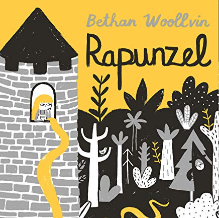 Rapunzel by Bethan WoollvinRapunzel by Bethan WoollvinRapunzel by Bethan WoollvinRapunzel by Bethan WoollvinLost by Michael Rosen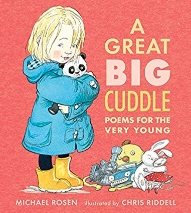 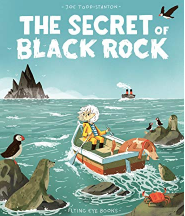 The Secret of Black Rock by Joe Todd Stanton The Secret of Black Rock by Joe Todd Stanton The Secret of Black Rock by Joe Todd Stanton The Secret of Black Rock by Joe Todd Stanton 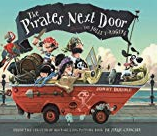 The Pirates next door by Jonny DuddleThe Pirates next door by Jonny DuddleThe Pirates next door by Jonny DuddlePhonicsPhonicsSet 3– working belowRevision of Set 3- coreSet 3– working belowRevision of Set 3- coreSet 3– working belowRevision of Set 3- coreSet 3– working belowRevision of Set 3- coreSet 3– working belowRevision of Set 3- coreSet 3– working belowRevision of Set 3- coreSet 3– working belowRevision of Set 3- coreSet 3– working belowRevision of Set 3- coreSet 3– working belowRevision of Set 3- coreSet 3– working belowRevision of Set 3- coreSet 3– working belowRevision of Set 3- coreSet 3– working belowRevision of Set 3- coreSpellingSpellingRWI Spelling 2B Units 9, 10, 11, 12Adding the suffix –fulAdding the suffix –less Words ending in –el. Words ending in –al.Adding the suffix –ful Adding the suffix –less. Learning words (inc lots of set 3 revision)Segmenting spoken words into phonemes and representing these by graphemes, spelling many correctly. Common exception wordswrite from memory simple sentences dictated by the teacher that include words using the GPCs, common exception words and punctuation taught so far.Having a go at unfamiliar wordsExplore strategies for having a go at spelling words independentlyRWI Spelling 2B Units 9, 10, 11, 12Adding the suffix –fulAdding the suffix –less Words ending in –el. Words ending in –al.Adding the suffix –ful Adding the suffix –less. Learning words (inc lots of set 3 revision)Segmenting spoken words into phonemes and representing these by graphemes, spelling many correctly. Common exception wordswrite from memory simple sentences dictated by the teacher that include words using the GPCs, common exception words and punctuation taught so far.Having a go at unfamiliar wordsExplore strategies for having a go at spelling words independentlyRWI Spelling 2B Units 9, 10, 11, 12Adding the suffix –fulAdding the suffix –less Words ending in –el. Words ending in –al.Adding the suffix –ful Adding the suffix –less. Learning words (inc lots of set 3 revision)Segmenting spoken words into phonemes and representing these by graphemes, spelling many correctly. Common exception wordswrite from memory simple sentences dictated by the teacher that include words using the GPCs, common exception words and punctuation taught so far.Having a go at unfamiliar wordsExplore strategies for having a go at spelling words independentlyRWI Spelling 2B Units 9, 10, 11, 12Adding the suffix –fulAdding the suffix –less Words ending in –el. Words ending in –al.Adding the suffix –ful Adding the suffix –less. Learning words (inc lots of set 3 revision)Segmenting spoken words into phonemes and representing these by graphemes, spelling many correctly. Common exception wordswrite from memory simple sentences dictated by the teacher that include words using the GPCs, common exception words and punctuation taught so far.Having a go at unfamiliar wordsExplore strategies for having a go at spelling words independentlyRWI Spelling 2B Units 9, 10, 11, 12Adding the suffix –fulAdding the suffix –less Words ending in –el. Words ending in –al.Adding the suffix –ful Adding the suffix –less. Learning words (inc lots of set 3 revision)Segmenting spoken words into phonemes and representing these by graphemes, spelling many correctly. Common exception wordswrite from memory simple sentences dictated by the teacher that include words using the GPCs, common exception words and punctuation taught so far.Having a go at unfamiliar wordsExplore strategies for having a go at spelling words independentlyRWI Spelling 2B Units 13, 14, 15Adding the suffix –ment Adding the suffix –es (where the root word ends in y).Adding the suffix –ment.Words ending in –tion.Learning words (inc lots of set 3 revision)Segmenting spoken words into phonemes and representing these by graphemes, spelling many correctly. Common exception wordswrite from memory simple sentences dictated by the teacher that include words using the GPCs, common exception words and punctuation taught so far.Having a go at unfamiliar wordsExplore strategies for having a go at spelling words independentlyRWI Spelling 2B Units 13, 14, 15Adding the suffix –ment Adding the suffix –es (where the root word ends in y).Adding the suffix –ment.Words ending in –tion.Learning words (inc lots of set 3 revision)Segmenting spoken words into phonemes and representing these by graphemes, spelling many correctly. Common exception wordswrite from memory simple sentences dictated by the teacher that include words using the GPCs, common exception words and punctuation taught so far.Having a go at unfamiliar wordsExplore strategies for having a go at spelling words independentlyRWI Spelling 2B Units 13, 14, 15Adding the suffix –ment Adding the suffix –es (where the root word ends in y).Adding the suffix –ment.Words ending in –tion.Learning words (inc lots of set 3 revision)Segmenting spoken words into phonemes and representing these by graphemes, spelling many correctly. Common exception wordswrite from memory simple sentences dictated by the teacher that include words using the GPCs, common exception words and punctuation taught so far.Having a go at unfamiliar wordsExplore strategies for having a go at spelling words independentlyRWI Spelling 2B Units 13, 14, 15Adding the suffix –ment Adding the suffix –es (where the root word ends in y).Adding the suffix –ment.Words ending in –tion.Learning words (inc lots of set 3 revision)Segmenting spoken words into phonemes and representing these by graphemes, spelling many correctly. Common exception wordswrite from memory simple sentences dictated by the teacher that include words using the GPCs, common exception words and punctuation taught so far.Having a go at unfamiliar wordsExplore strategies for having a go at spelling words independentlyRWI Spelling 2B Units 13, 14, 15Adding the suffix –ment Adding the suffix –es (where the root word ends in y).Adding the suffix –ment.Words ending in –tion.Learning words (inc lots of set 3 revision)Segmenting spoken words into phonemes and representing these by graphemes, spelling many correctly. Common exception wordswrite from memory simple sentences dictated by the teacher that include words using the GPCs, common exception words and punctuation taught so far.Having a go at unfamiliar wordsExplore strategies for having a go at spelling words independentlyRWI Spelling 2B Units 13, 14, 15Adding the suffix –ment Adding the suffix –es (where the root word ends in y).Adding the suffix –ment.Words ending in –tion.Learning words (inc lots of set 3 revision)Segmenting spoken words into phonemes and representing these by graphemes, spelling many correctly. Common exception wordswrite from memory simple sentences dictated by the teacher that include words using the GPCs, common exception words and punctuation taught so far.Having a go at unfamiliar wordsExplore strategies for having a go at spelling words independentlyRWI Spelling 2B Units 13, 14, 15Adding the suffix –ment Adding the suffix –es (where the root word ends in y).Adding the suffix –ment.Words ending in –tion.Learning words (inc lots of set 3 revision)Segmenting spoken words into phonemes and representing these by graphemes, spelling many correctly. Common exception wordswrite from memory simple sentences dictated by the teacher that include words using the GPCs, common exception words and punctuation taught so far.Having a go at unfamiliar wordsExplore strategies for having a go at spelling words independentlyWord ReadingWord ReadingRead accurately most words of two or more syllables read most words containing common suffixesread most common exception wordsIn age-appropriate books:read words accurately and  fluently without overt sounding and blending, e.g. at over 90 words per minutesound out most unfamiliar words accurately, without undue hesitationre-read these books to build up their fluency and confidence in word reading.Read accurately most words of two or more syllables read most words containing common suffixesread most common exception wordsIn age-appropriate books:read words accurately and  fluently without overt sounding and blending, e.g. at over 90 words per minutesound out most unfamiliar words accurately, without undue hesitationre-read these books to build up their fluency and confidence in word reading.Read accurately most words of two or more syllables read most words containing common suffixesread most common exception wordsIn age-appropriate books:read words accurately and  fluently without overt sounding and blending, e.g. at over 90 words per minutesound out most unfamiliar words accurately, without undue hesitationre-read these books to build up their fluency and confidence in word reading.Read accurately most words of two or more syllables read most words containing common suffixesread most common exception wordsIn age-appropriate books:read words accurately and  fluently without overt sounding and blending, e.g. at over 90 words per minutesound out most unfamiliar words accurately, without undue hesitationre-read these books to build up their fluency and confidence in word reading.Read accurately most words of two or more syllables read most words containing common suffixesread most common exception wordsIn age-appropriate books:read words accurately and  fluently without overt sounding and blending, e.g. at over 90 words per minutesound out most unfamiliar words accurately, without undue hesitationre-read these books to build up their fluency and confidence in word reading.Read accurately most words of two or more syllables read most words containing common suffixesread most common exception wordsIn age-appropriate books:read words accurately and  fluently without overt sounding and blending, e.g. at over 90 words per minutesound out most unfamiliar words accurately, without undue hesitationre-read these books to build up their fluency and confidence in word reading.Read accurately most words of two or more syllables read most words containing common suffixesread most common exception wordsIn age-appropriate books:read words accurately and  fluently without overt sounding and blending, e.g. at over 90 words per minutesound out most unfamiliar words accurately, without undue hesitationre-read these books to build up their fluency and confidence in word reading.Read accurately most words of two or more syllables read most words containing common suffixesread most common exception wordsIn age-appropriate books:read words accurately and  fluently without overt sounding and blending, e.g. at over 90 words per minutesound out most unfamiliar words accurately, without undue hesitationre-read these books to build up their fluency and confidence in word reading.Read accurately most words of two or more syllables read most words containing common suffixesread most common exception wordsIn age-appropriate books:read words accurately and  fluently without overt sounding and blending, e.g. at over 90 words per minutesound out most unfamiliar words accurately, without undue hesitationre-read these books to build up their fluency and confidence in word reading.Read accurately most words of two or more syllables read most words containing common suffixesread most common exception wordsIn age-appropriate books:read words accurately and  fluently without overt sounding and blending, e.g. at over 90 words per minutesound out most unfamiliar words accurately, without undue hesitationre-read these books to build up their fluency and confidence in word reading.Read accurately most words of two or more syllables read most words containing common suffixesread most common exception wordsIn age-appropriate books:read words accurately and  fluently without overt sounding and blending, e.g. at over 90 words per minutesound out most unfamiliar words accurately, without undue hesitationre-read these books to build up their fluency and confidence in word reading.Read accurately most words of two or more syllables read most words containing common suffixesread most common exception wordsIn age-appropriate books:read words accurately and  fluently without overt sounding and blending, e.g. at over 90 words per minutesound out most unfamiliar words accurately, without undue hesitationre-read these books to build up their fluency and confidence in word reading.ComprehensionComprehensionRevision and review of Year 2 comprehensionIn a book they are reading independently: make inferences on the basis of what is said and done predict what might happen on the basis of what has been read so far make links between the book they are reading and other books they have readRevision and review of Year 2 comprehensionIn a book they are reading independently: make inferences on the basis of what is said and done predict what might happen on the basis of what has been read so far make links between the book they are reading and other books they have readRevision and review of Year 2 comprehensionIn a book they are reading independently: make inferences on the basis of what is said and done predict what might happen on the basis of what has been read so far make links between the book they are reading and other books they have readRevision and review of Year 2 comprehensionIn a book they are reading independently: make inferences on the basis of what is said and done predict what might happen on the basis of what has been read so far make links between the book they are reading and other books they have readRevision and review of Year 2 comprehensionIn a book they are reading independently: make inferences on the basis of what is said and done predict what might happen on the basis of what has been read so far make links between the book they are reading and other books they have readRevision and review of Year 2 comprehensionIn a book they are reading independently: make inferences on the basis of what is said and done predict what might happen on the basis of what has been read so far make links between the book they are reading and other books they have readRevision and review of Year 2 comprehensionIn a book they are reading independently: make inferences on the basis of what is said and done predict what might happen on the basis of what has been read so far make links between the book they are reading and other books they have readRevision and review of Year 2 comprehensionIn a book they are reading independently: make inferences on the basis of what is said and done predict what might happen on the basis of what has been read so far make links between the book they are reading and other books they have readRevision and review of Year 2 comprehensionIn a book they are reading independently: make inferences on the basis of what is said and done predict what might happen on the basis of what has been read so far make links between the book they are reading and other books they have readRevision and review of Year 2 comprehensionIn a book they are reading independently: make inferences on the basis of what is said and done predict what might happen on the basis of what has been read so far make links between the book they are reading and other books they have readRevision and review of Year 2 comprehensionIn a book they are reading independently: make inferences on the basis of what is said and done predict what might happen on the basis of what has been read so far make links between the book they are reading and other books they have readRevision and review of Year 2 comprehensionIn a book they are reading independently: make inferences on the basis of what is said and done predict what might happen on the basis of what has been read so far make links between the book they are reading and other books they have readSpoken LanguageSpoken Languageuse spoken language to develop understanding through speculating, hypothesising, imagining and exploring ideas speak audibly and fluently with an increasing command of Standard English participate in discussions, presentations, performances, role-play, improvisations and debates.use spoken language to develop understanding through speculating, hypothesising, imagining and exploring ideas speak audibly and fluently with an increasing command of Standard English participate in discussions, presentations, performances, role-play, improvisations and debates.use spoken language to develop understanding through speculating, hypothesising, imagining and exploring ideas speak audibly and fluently with an increasing command of Standard English participate in discussions, presentations, performances, role-play, improvisations and debates.use spoken language to develop understanding through speculating, hypothesising, imagining and exploring ideas speak audibly and fluently with an increasing command of Standard English participate in discussions, presentations, performances, role-play, improvisations and debates.use spoken language to develop understanding through speculating, hypothesising, imagining and exploring ideas speak audibly and fluently with an increasing command of Standard English participate in discussions, presentations, performances, role-play, improvisations and debates.use spoken language to develop understanding through speculating, hypothesising, imagining and exploring ideas speak audibly and fluently with an increasing command of Standard English participate in discussions, presentations, performances, role-play, improvisations and debates.use spoken language to develop understanding through speculating, hypothesising, imagining and exploring ideas speak audibly and fluently with an increasing command of Standard English participate in discussions, presentations, performances, role-play, improvisations and debates.use spoken language to develop understanding through speculating, hypothesising, imagining and exploring ideas speak audibly and fluently with an increasing command of Standard English participate in discussions, presentations, performances, role-play, improvisations and debates.use spoken language to develop understanding through speculating, hypothesising, imagining and exploring ideas speak audibly and fluently with an increasing command of Standard English participate in discussions, presentations, performances, role-play, improvisations and debates.use spoken language to develop understanding through speculating, hypothesising, imagining and exploring ideas speak audibly and fluently with an increasing command of Standard English participate in discussions, presentations, performances, role-play, improvisations and debates.use spoken language to develop understanding through speculating, hypothesising, imagining and exploring ideas speak audibly and fluently with an increasing command of Standard English participate in discussions, presentations, performances, role-play, improvisations and debates.use spoken language to develop understanding through speculating, hypothesising, imagining and exploring ideas speak audibly and fluently with an increasing command of Standard English participate in discussions, presentations, performances, role-play, improvisations and debates.WritingCompositionDevelop positive attitudes towards and stamina for writing by: writing narratives about personal experiences and those of others (real and fictional) writing about real events writing poetry writing for different purposes Consider what they are going to write before beginning by: planning or saying out loud what they are going to write about writing down ideas and/or key words, including new vocabulary encapsulating what they want to say, sentence by sentence Make simple additions, revisions and corrections to their own writing by: evaluating their writing with the teacher and other pupils re-reading to check that their writing makes sense and that verbs to indicate time are used correctly and consistently, including verbs in the continuous form proof-reading to check for errors in spelling, grammar and punctuation [for example, ends of sentences punctuated correctly] read aloud what they have written with appropriate intonation to make the meaning clear.Develop positive attitudes towards and stamina for writing by: writing narratives about personal experiences and those of others (real and fictional) writing about real events writing poetry writing for different purposes Consider what they are going to write before beginning by: planning or saying out loud what they are going to write about writing down ideas and/or key words, including new vocabulary encapsulating what they want to say, sentence by sentence Make simple additions, revisions and corrections to their own writing by: evaluating their writing with the teacher and other pupils re-reading to check that their writing makes sense and that verbs to indicate time are used correctly and consistently, including verbs in the continuous form proof-reading to check for errors in spelling, grammar and punctuation [for example, ends of sentences punctuated correctly] read aloud what they have written with appropriate intonation to make the meaning clear.Develop positive attitudes towards and stamina for writing by: writing narratives about personal experiences and those of others (real and fictional) writing about real events writing poetry writing for different purposes Consider what they are going to write before beginning by: planning or saying out loud what they are going to write about writing down ideas and/or key words, including new vocabulary encapsulating what they want to say, sentence by sentence Make simple additions, revisions and corrections to their own writing by: evaluating their writing with the teacher and other pupils re-reading to check that their writing makes sense and that verbs to indicate time are used correctly and consistently, including verbs in the continuous form proof-reading to check for errors in spelling, grammar and punctuation [for example, ends of sentences punctuated correctly] read aloud what they have written with appropriate intonation to make the meaning clear.Develop positive attitudes towards and stamina for writing by: writing narratives about personal experiences and those of others (real and fictional) writing about real events writing poetry writing for different purposes Consider what they are going to write before beginning by: planning or saying out loud what they are going to write about writing down ideas and/or key words, including new vocabulary encapsulating what they want to say, sentence by sentence Make simple additions, revisions and corrections to their own writing by: evaluating their writing with the teacher and other pupils re-reading to check that their writing makes sense and that verbs to indicate time are used correctly and consistently, including verbs in the continuous form proof-reading to check for errors in spelling, grammar and punctuation [for example, ends of sentences punctuated correctly] read aloud what they have written with appropriate intonation to make the meaning clear.Develop positive attitudes towards and stamina for writing by: writing narratives about personal experiences and those of others (real and fictional) writing about real events writing poetry writing for different purposes Consider what they are going to write before beginning by: planning or saying out loud what they are going to write about writing down ideas and/or key words, including new vocabulary encapsulating what they want to say, sentence by sentence Make simple additions, revisions and corrections to their own writing by: evaluating their writing with the teacher and other pupils re-reading to check that their writing makes sense and that verbs to indicate time are used correctly and consistently, including verbs in the continuous form proof-reading to check for errors in spelling, grammar and punctuation [for example, ends of sentences punctuated correctly] read aloud what they have written with appropriate intonation to make the meaning clear.Develop positive attitudes towards and stamina for writing by: writing narratives about personal experiences and those of others (real and fictional) writing about real events writing poetry writing for different purposes Consider what they are going to write before beginning by: planning or saying out loud what they are going to write about writing down ideas and/or key words, including new vocabulary encapsulating what they want to say, sentence by sentence Make simple additions, revisions and corrections to their own writing by: evaluating their writing with the teacher and other pupils re-reading to check that their writing makes sense and that verbs to indicate time are used correctly and consistently, including verbs in the continuous form proof-reading to check for errors in spelling, grammar and punctuation [for example, ends of sentences punctuated correctly] read aloud what they have written with appropriate intonation to make the meaning clear.Develop positive attitudes towards and stamina for writing by: writing narratives about personal experiences and those of others (real and fictional) writing about real events writing poetry writing for different purposes Consider what they are going to write before beginning by: planning or saying out loud what they are going to write about writing down ideas and/or key words, including new vocabulary encapsulating what they want to say, sentence by sentence Make simple additions, revisions and corrections to their own writing by: evaluating their writing with the teacher and other pupils re-reading to check that their writing makes sense and that verbs to indicate time are used correctly and consistently, including verbs in the continuous form proof-reading to check for errors in spelling, grammar and punctuation [for example, ends of sentences punctuated correctly] read aloud what they have written with appropriate intonation to make the meaning clear.Develop positive attitudes towards and stamina for writing by: writing narratives about personal experiences and those of others (real and fictional) writing about real events writing poetry writing for different purposes Consider what they are going to write before beginning by: planning or saying out loud what they are going to write about writing down ideas and/or key words, including new vocabulary encapsulating what they want to say, sentence by sentence Make simple additions, revisions and corrections to their own writing by: evaluating their writing with the teacher and other pupils re-reading to check that their writing makes sense and that verbs to indicate time are used correctly and consistently, including verbs in the continuous form proof-reading to check for errors in spelling, grammar and punctuation [for example, ends of sentences punctuated correctly] read aloud what they have written with appropriate intonation to make the meaning clear.Develop positive attitudes towards and stamina for writing by: writing narratives about personal experiences and those of others (real and fictional) writing about real events writing poetry writing for different purposes Consider what they are going to write before beginning by: planning or saying out loud what they are going to write about writing down ideas and/or key words, including new vocabulary encapsulating what they want to say, sentence by sentence Make simple additions, revisions and corrections to their own writing by: evaluating their writing with the teacher and other pupils re-reading to check that their writing makes sense and that verbs to indicate time are used correctly and consistently, including verbs in the continuous form proof-reading to check for errors in spelling, grammar and punctuation [for example, ends of sentences punctuated correctly] read aloud what they have written with appropriate intonation to make the meaning clear.Develop positive attitudes towards and stamina for writing by: writing narratives about personal experiences and those of others (real and fictional) writing about real events writing poetry writing for different purposes Consider what they are going to write before beginning by: planning or saying out loud what they are going to write about writing down ideas and/or key words, including new vocabulary encapsulating what they want to say, sentence by sentence Make simple additions, revisions and corrections to their own writing by: evaluating their writing with the teacher and other pupils re-reading to check that their writing makes sense and that verbs to indicate time are used correctly and consistently, including verbs in the continuous form proof-reading to check for errors in spelling, grammar and punctuation [for example, ends of sentences punctuated correctly] read aloud what they have written with appropriate intonation to make the meaning clear.Develop positive attitudes towards and stamina for writing by: writing narratives about personal experiences and those of others (real and fictional) writing about real events writing poetry writing for different purposes Consider what they are going to write before beginning by: planning or saying out loud what they are going to write about writing down ideas and/or key words, including new vocabulary encapsulating what they want to say, sentence by sentence Make simple additions, revisions and corrections to their own writing by: evaluating their writing with the teacher and other pupils re-reading to check that their writing makes sense and that verbs to indicate time are used correctly and consistently, including verbs in the continuous form proof-reading to check for errors in spelling, grammar and punctuation [for example, ends of sentences punctuated correctly] read aloud what they have written with appropriate intonation to make the meaning clear.Develop positive attitudes towards and stamina for writing by: writing narratives about personal experiences and those of others (real and fictional) writing about real events writing poetry writing for different purposes Consider what they are going to write before beginning by: planning or saying out loud what they are going to write about writing down ideas and/or key words, including new vocabulary encapsulating what they want to say, sentence by sentence Make simple additions, revisions and corrections to their own writing by: evaluating their writing with the teacher and other pupils re-reading to check that their writing makes sense and that verbs to indicate time are used correctly and consistently, including verbs in the continuous form proof-reading to check for errors in spelling, grammar and punctuation [for example, ends of sentences punctuated correctly] read aloud what they have written with appropriate intonation to make the meaning clear.WritingGrammar/ PunctuationRevision/ Review Year 2 grammar and punctuationDevelop their understanding of the concepts:learning how to use both familiar and new punctuation correctly, including full stops, capital letters, exclamation marks, question marks, commas for lists and apostrophes for contracted forms and the possessive (singular) Learning the grammar for year 2: sentences with different forms: statement, question, exclamation, command expanded noun phrases to describe and specify [for example, the blue butterfly] the present and past tenses correctly and consistently including the progressive form subordination (using when, if, that, or because) and co-ordination (using or, and, or but) some features of written Standard English formation of nouns using suffixes such as –ness, –er and by compounding [for example, whiteboard, superman] formation of adjectives using suffixes such as –ful, –less use of the suffixes –er, –est in adjectives and the use of –ly in Standard English to turn adjectives into adverbsUse and understand the grammatical terminology in discussing their writing:noun, noun phrase, statement, question, exclamation, command, compound, suffix,  adjective, adverb, verb, tense (past, present), apostrophe, comma Revision/ Review Year 2 grammar and punctuationDevelop their understanding of the concepts:learning how to use both familiar and new punctuation correctly, including full stops, capital letters, exclamation marks, question marks, commas for lists and apostrophes for contracted forms and the possessive (singular) Learning the grammar for year 2: sentences with different forms: statement, question, exclamation, command expanded noun phrases to describe and specify [for example, the blue butterfly] the present and past tenses correctly and consistently including the progressive form subordination (using when, if, that, or because) and co-ordination (using or, and, or but) some features of written Standard English formation of nouns using suffixes such as –ness, –er and by compounding [for example, whiteboard, superman] formation of adjectives using suffixes such as –ful, –less use of the suffixes –er, –est in adjectives and the use of –ly in Standard English to turn adjectives into adverbsUse and understand the grammatical terminology in discussing their writing:noun, noun phrase, statement, question, exclamation, command, compound, suffix,  adjective, adverb, verb, tense (past, present), apostrophe, comma Revision/ Review Year 2 grammar and punctuationDevelop their understanding of the concepts:learning how to use both familiar and new punctuation correctly, including full stops, capital letters, exclamation marks, question marks, commas for lists and apostrophes for contracted forms and the possessive (singular) Learning the grammar for year 2: sentences with different forms: statement, question, exclamation, command expanded noun phrases to describe and specify [for example, the blue butterfly] the present and past tenses correctly and consistently including the progressive form subordination (using when, if, that, or because) and co-ordination (using or, and, or but) some features of written Standard English formation of nouns using suffixes such as –ness, –er and by compounding [for example, whiteboard, superman] formation of adjectives using suffixes such as –ful, –less use of the suffixes –er, –est in adjectives and the use of –ly in Standard English to turn adjectives into adverbsUse and understand the grammatical terminology in discussing their writing:noun, noun phrase, statement, question, exclamation, command, compound, suffix,  adjective, adverb, verb, tense (past, present), apostrophe, comma Revision/ Review Year 2 grammar and punctuationDevelop their understanding of the concepts:learning how to use both familiar and new punctuation correctly, including full stops, capital letters, exclamation marks, question marks, commas for lists and apostrophes for contracted forms and the possessive (singular) Learning the grammar for year 2: sentences with different forms: statement, question, exclamation, command expanded noun phrases to describe and specify [for example, the blue butterfly] the present and past tenses correctly and consistently including the progressive form subordination (using when, if, that, or because) and co-ordination (using or, and, or but) some features of written Standard English formation of nouns using suffixes such as –ness, –er and by compounding [for example, whiteboard, superman] formation of adjectives using suffixes such as –ful, –less use of the suffixes –er, –est in adjectives and the use of –ly in Standard English to turn adjectives into adverbsUse and understand the grammatical terminology in discussing their writing:noun, noun phrase, statement, question, exclamation, command, compound, suffix,  adjective, adverb, verb, tense (past, present), apostrophe, comma Revision/ Review Year 2 grammar and punctuationDevelop their understanding of the concepts:learning how to use both familiar and new punctuation correctly, including full stops, capital letters, exclamation marks, question marks, commas for lists and apostrophes for contracted forms and the possessive (singular) Learning the grammar for year 2: sentences with different forms: statement, question, exclamation, command expanded noun phrases to describe and specify [for example, the blue butterfly] the present and past tenses correctly and consistently including the progressive form subordination (using when, if, that, or because) and co-ordination (using or, and, or but) some features of written Standard English formation of nouns using suffixes such as –ness, –er and by compounding [for example, whiteboard, superman] formation of adjectives using suffixes such as –ful, –less use of the suffixes –er, –est in adjectives and the use of –ly in Standard English to turn adjectives into adverbsUse and understand the grammatical terminology in discussing their writing:noun, noun phrase, statement, question, exclamation, command, compound, suffix,  adjective, adverb, verb, tense (past, present), apostrophe, comma Revision/ Review Year 2 grammar and punctuationDevelop their understanding of the concepts:learning how to use both familiar and new punctuation correctly, including full stops, capital letters, exclamation marks, question marks, commas for lists and apostrophes for contracted forms and the possessive (singular) Learning the grammar for year 2: sentences with different forms: statement, question, exclamation, command expanded noun phrases to describe and specify [for example, the blue butterfly] the present and past tenses correctly and consistently including the progressive form subordination (using when, if, that, or because) and co-ordination (using or, and, or but) some features of written Standard English formation of nouns using suffixes such as –ness, –er and by compounding [for example, whiteboard, superman] formation of adjectives using suffixes such as –ful, –less use of the suffixes –er, –est in adjectives and the use of –ly in Standard English to turn adjectives into adverbsUse and understand the grammatical terminology in discussing their writing:noun, noun phrase, statement, question, exclamation, command, compound, suffix,  adjective, adverb, verb, tense (past, present), apostrophe, comma Revision/ Review Year 2 grammar and punctuationDevelop their understanding of the concepts:learning how to use both familiar and new punctuation correctly, including full stops, capital letters, exclamation marks, question marks, commas for lists and apostrophes for contracted forms and the possessive (singular) Learning the grammar for year 2: sentences with different forms: statement, question, exclamation, command expanded noun phrases to describe and specify [for example, the blue butterfly] the present and past tenses correctly and consistently including the progressive form subordination (using when, if, that, or because) and co-ordination (using or, and, or but) some features of written Standard English formation of nouns using suffixes such as –ness, –er and by compounding [for example, whiteboard, superman] formation of adjectives using suffixes such as –ful, –less use of the suffixes –er, –est in adjectives and the use of –ly in Standard English to turn adjectives into adverbsUse and understand the grammatical terminology in discussing their writing:noun, noun phrase, statement, question, exclamation, command, compound, suffix,  adjective, adverb, verb, tense (past, present), apostrophe, comma Revision/ Review Year 2 grammar and punctuationDevelop their understanding of the concepts:learning how to use both familiar and new punctuation correctly, including full stops, capital letters, exclamation marks, question marks, commas for lists and apostrophes for contracted forms and the possessive (singular) Learning the grammar for year 2: sentences with different forms: statement, question, exclamation, command expanded noun phrases to describe and specify [for example, the blue butterfly] the present and past tenses correctly and consistently including the progressive form subordination (using when, if, that, or because) and co-ordination (using or, and, or but) some features of written Standard English formation of nouns using suffixes such as –ness, –er and by compounding [for example, whiteboard, superman] formation of adjectives using suffixes such as –ful, –less use of the suffixes –er, –est in adjectives and the use of –ly in Standard English to turn adjectives into adverbsUse and understand the grammatical terminology in discussing their writing:noun, noun phrase, statement, question, exclamation, command, compound, suffix,  adjective, adverb, verb, tense (past, present), apostrophe, comma Revision/ Review Year 2 grammar and punctuationDevelop their understanding of the concepts:learning how to use both familiar and new punctuation correctly, including full stops, capital letters, exclamation marks, question marks, commas for lists and apostrophes for contracted forms and the possessive (singular) Learning the grammar for year 2: sentences with different forms: statement, question, exclamation, command expanded noun phrases to describe and specify [for example, the blue butterfly] the present and past tenses correctly and consistently including the progressive form subordination (using when, if, that, or because) and co-ordination (using or, and, or but) some features of written Standard English formation of nouns using suffixes such as –ness, –er and by compounding [for example, whiteboard, superman] formation of adjectives using suffixes such as –ful, –less use of the suffixes –er, –est in adjectives and the use of –ly in Standard English to turn adjectives into adverbsUse and understand the grammatical terminology in discussing their writing:noun, noun phrase, statement, question, exclamation, command, compound, suffix,  adjective, adverb, verb, tense (past, present), apostrophe, comma Revision/ Review Year 2 grammar and punctuationDevelop their understanding of the concepts:learning how to use both familiar and new punctuation correctly, including full stops, capital letters, exclamation marks, question marks, commas for lists and apostrophes for contracted forms and the possessive (singular) Learning the grammar for year 2: sentences with different forms: statement, question, exclamation, command expanded noun phrases to describe and specify [for example, the blue butterfly] the present and past tenses correctly and consistently including the progressive form subordination (using when, if, that, or because) and co-ordination (using or, and, or but) some features of written Standard English formation of nouns using suffixes such as –ness, –er and by compounding [for example, whiteboard, superman] formation of adjectives using suffixes such as –ful, –less use of the suffixes –er, –est in adjectives and the use of –ly in Standard English to turn adjectives into adverbsUse and understand the grammatical terminology in discussing their writing:noun, noun phrase, statement, question, exclamation, command, compound, suffix,  adjective, adverb, verb, tense (past, present), apostrophe, comma Revision/ Review Year 2 grammar and punctuationDevelop their understanding of the concepts:learning how to use both familiar and new punctuation correctly, including full stops, capital letters, exclamation marks, question marks, commas for lists and apostrophes for contracted forms and the possessive (singular) Learning the grammar for year 2: sentences with different forms: statement, question, exclamation, command expanded noun phrases to describe and specify [for example, the blue butterfly] the present and past tenses correctly and consistently including the progressive form subordination (using when, if, that, or because) and co-ordination (using or, and, or but) some features of written Standard English formation of nouns using suffixes such as –ness, –er and by compounding [for example, whiteboard, superman] formation of adjectives using suffixes such as –ful, –less use of the suffixes –er, –est in adjectives and the use of –ly in Standard English to turn adjectives into adverbsUse and understand the grammatical terminology in discussing their writing:noun, noun phrase, statement, question, exclamation, command, compound, suffix,  adjective, adverb, verb, tense (past, present), apostrophe, comma Revision/ Review Year 2 grammar and punctuationDevelop their understanding of the concepts:learning how to use both familiar and new punctuation correctly, including full stops, capital letters, exclamation marks, question marks, commas for lists and apostrophes for contracted forms and the possessive (singular) Learning the grammar for year 2: sentences with different forms: statement, question, exclamation, command expanded noun phrases to describe and specify [for example, the blue butterfly] the present and past tenses correctly and consistently including the progressive form subordination (using when, if, that, or because) and co-ordination (using or, and, or but) some features of written Standard English formation of nouns using suffixes such as –ness, –er and by compounding [for example, whiteboard, superman] formation of adjectives using suffixes such as –ful, –less use of the suffixes –er, –est in adjectives and the use of –ly in Standard English to turn adjectives into adverbsUse and understand the grammatical terminology in discussing their writing:noun, noun phrase, statement, question, exclamation, command, compound, suffix,  adjective, adverb, verb, tense (past, present), apostrophe, comma HandwritingHandwritingLinked to phonics, spellings, writing:form lower-case letters of the correct size relative to one anotheruse the diagonal and horizontal strokes needed to join letters in most of their writingunderstand which letters, when adjacent to one another, are best left unjoinedwrite capital letters and digits of the correct size, orientation and relationship to one another and to lower case lettersuse spacing between words that reflects the size of the lettersLinked to phonics, spellings, writing:form lower-case letters of the correct size relative to one anotheruse the diagonal and horizontal strokes needed to join letters in most of their writingunderstand which letters, when adjacent to one another, are best left unjoinedwrite capital letters and digits of the correct size, orientation and relationship to one another and to lower case lettersuse spacing between words that reflects the size of the lettersLinked to phonics, spellings, writing:form lower-case letters of the correct size relative to one anotheruse the diagonal and horizontal strokes needed to join letters in most of their writingunderstand which letters, when adjacent to one another, are best left unjoinedwrite capital letters and digits of the correct size, orientation and relationship to one another and to lower case lettersuse spacing between words that reflects the size of the lettersLinked to phonics, spellings, writing:form lower-case letters of the correct size relative to one anotheruse the diagonal and horizontal strokes needed to join letters in most of their writingunderstand which letters, when adjacent to one another, are best left unjoinedwrite capital letters and digits of the correct size, orientation and relationship to one another and to lower case lettersuse spacing between words that reflects the size of the lettersLinked to phonics, spellings, writing:form lower-case letters of the correct size relative to one anotheruse the diagonal and horizontal strokes needed to join letters in most of their writingunderstand which letters, when adjacent to one another, are best left unjoinedwrite capital letters and digits of the correct size, orientation and relationship to one another and to lower case lettersuse spacing between words that reflects the size of the lettersLinked to phonics, spellings, writing:form lower-case letters of the correct size relative to one anotheruse the diagonal and horizontal strokes needed to join letters in most of their writingUnderstand which letters, when adjacent to one another, are best left unjoinedwrite capital letters and digits of the correct size, orientation and relationship to one another and to lower case lettersuse spacing between words that reflects the size of the lettersLinked to phonics, spellings, writing:form lower-case letters of the correct size relative to one anotheruse the diagonal and horizontal strokes needed to join letters in most of their writingUnderstand which letters, when adjacent to one another, are best left unjoinedwrite capital letters and digits of the correct size, orientation and relationship to one another and to lower case lettersuse spacing between words that reflects the size of the lettersLinked to phonics, spellings, writing:form lower-case letters of the correct size relative to one anotheruse the diagonal and horizontal strokes needed to join letters in most of their writingUnderstand which letters, when adjacent to one another, are best left unjoinedwrite capital letters and digits of the correct size, orientation and relationship to one another and to lower case lettersuse spacing between words that reflects the size of the lettersLinked to phonics, spellings, writing:form lower-case letters of the correct size relative to one anotheruse the diagonal and horizontal strokes needed to join letters in most of their writingUnderstand which letters, when adjacent to one another, are best left unjoinedwrite capital letters and digits of the correct size, orientation and relationship to one another and to lower case lettersuse spacing between words that reflects the size of the lettersLinked to phonics, spellings, writing:form lower-case letters of the correct size relative to one anotheruse the diagonal and horizontal strokes needed to join letters in most of their writingUnderstand which letters, when adjacent to one another, are best left unjoinedwrite capital letters and digits of the correct size, orientation and relationship to one another and to lower case lettersuse spacing between words that reflects the size of the lettersLinked to phonics, spellings, writing:form lower-case letters of the correct size relative to one anotheruse the diagonal and horizontal strokes needed to join letters in most of their writingUnderstand which letters, when adjacent to one another, are best left unjoinedwrite capital letters and digits of the correct size, orientation and relationship to one another and to lower case lettersuse spacing between words that reflects the size of the lettersLinked to phonics, spellings, writing:form lower-case letters of the correct size relative to one anotheruse the diagonal and horizontal strokes needed to join letters in most of their writingUnderstand which letters, when adjacent to one another, are best left unjoinedwrite capital letters and digits of the correct size, orientation and relationship to one another and to lower case lettersuse spacing between words that reflects the size of the letters